Prog. Polym. Sci.Immobilized Glycopolymers: 
Synthesis, Methods and ApplicationsChristian von der Ehe,1,2 Christine Weber,1,2 Michael Gottschaldt,1,2 Ulrich S. Schubert1,2,3,*Laboratory of Organic and Macromolecular Chemistry (IOMC), Friedrich Schiller University Jena, Humboldtstraße 10, 07743 Jena, GermanyJena Center for Soft Matter (JCSM), Friedrich Schiller University Jena, Philosophenweg 7, 07743 Jena, GermanyDutch Polymer Institute (DPI), P.O. Box 902, 5600 AX Eindhoven, The Netherlands*E-mail: ulrich.schubert@uni-jena.deAbstractGlycopolymers have been in the focus of intensive research due to their ability to mimic biological functions in recognition processes by interaction with carbohydrate binding proteins, so called lectins. For the same reason, the synthesis of glycosylated surfaces has evolved as a versatile route towards bioresponsive systems which can be used in protein chromatography. Also the detection of pathogens represents an application field of such glycosurfaces. The purpose of this review is to provide a summary of the different ways glycopolymers can be immobilized onto solid supports, thereby only covering the immobilization of synthetic glycopolymers. The emphasis was put on the chemical strategy for the immobilization step, although the synthesis of the glycopolymers is also explained, as well as selected analysis and application aspects of the resulting glycosylated surfaces. List of abbreviationsAGET		Activator generated by electron transferATRP		Atom transfer radical polymerizationConA		Concanavalin AE. Coli		Escherichia coliECL		Erythrina cristagalliFRP		Free radical polymerizationGAMA		2-Gluconamidoethyl methacrylateGFP		Green fluorescence proteinHDA		Hetero Diels AlderHEMA		Hydroxyethyl methacrylateHPA		Helix pomatia agglutininLAMA		Lactobionamidoethyl methacrylateLCA 		Lens culinarisNHS		N-HydroxysuccinimidePMMA		Poly(methyl methacrylate)PNA		Peanut agglutininPPFS		Poly(pentafluorostyrene)PS		Poly(styrene)QCM		Quartz crystal microbalanceRAFT		Reversible addition fragmentation chain transferRCA		Ricinus communis agglutininSBA		Soy bean agglutininSPR		Surface plasmon resonanceWBA I		Winged bean agglutinin (Psophocarpus tetragonolobus)WGA		Wheat germ agglutininIntroductionGlycopolymers have been subject of intensive research in the recent decades.[1] This is partly due to advancements of controlled radical polymerization (CRP techniques) such as atom transfer radical polymerization (ATRP)[2] or reversible addition fragmentation chain transfer (RAFT)[3] polymerization, which enabled a controlled glycopolymer synthesis in a straightforward fashion.[4,5] Another reason is the ability of the glycopolymers to mimic the functions of natural saccharides in recognition processes involving naturally occurring sugar-binding proteins, so called lectins.[1] These interactions could be screened in setups using surface immobilized sugars, so called glycoarrays, which have been widely used in research about carbohydrate-lectin interactions.[6] Glycopolymers, on the other hand, can interact in a multivalent fashion, resulting in synergistic effects involved with the cluster glycoside effect.[7] Furthermore, lectins bind to glycopolymers more rapidly than to supports functionalized directly with the monosaccharide and elute under milder conditions.[8] Several applications based on multivalent interactions with glycopolymers require their immobilization onto surfaces, some important examples are, e.g., affinity chromatography,[9] screening of polymer properties in quartz crystal microbalance[10,11] or surface plasmon resonance (SPR) analysis,[12] or tailoring the surface adhesion properties of substrates for cell culturing.[13]General methods for the functionalization of surfaces are reviewed by A. S. Goldmann et al., who elaborately describe the different ligation strategies to functionalized microparticles by different chemical reactions.[14] These require special methods and analytical strategies, which also have to be taken into account for the study of glycosylated surfaces. The latter are accessible by immobilization of sugars or sugar-carrying polymers, both strategies towards glycosurfaces were shortly reviewed by A. Mateescu et al., also covering the immobilization of non-polymeric sugar moieties and providing a highly informative discourse on the characterization methods and applications of glycosurfaces.[15] This review focusses on surfaces which are functionalized with glycopolymers only, excluding glycosurfaces derived from mono- or oligosaccharides. Taking advantage of general strategies for the development of polymer functional surfaces[16] this enables a more detailed treatise of the different methods for the synthesis of glycopolymer-functionalized surfaces.General synthetic strategiesGlycopolymers can be prepared in two ways: Polymerization of a glycomonomer (summarized in Table 1) and post-polymerization functionalization of a functional (co)polymer with sugar moieties (summarized in Table 3). Two strategies also exist for the preparation of surface-immobilized polymers in general: Polymerization from the surface or grafting onto the surface. Therefore, four principal strategies towards immobilized glycopolymers result from the combination of these synthetic approaches (Figure 1): Polymerization of a glycomonomer from the surface;Polymerization of a glycomonomer and subsequent immobilization onto a surface; Polymerization of a functional monomer and subsequent post-polymerization functionalization with a sugar moiety followed by immobilization;Polymerization of a functional monomer from a surface and subsequent post-polymerization functionalization to yield the immobilized glycopolymer.As a combination of methods 1 and 2, immobilization of functional polymers can also be achieved by polymerization of glycomonomers with a surface-bound comonomer, a strategy called “grafting through” (Strategy 5 in Figure 1, section 2.2). This was only applied with glycomonomers up to now, not with post-polymerization functionalization (Figure 1).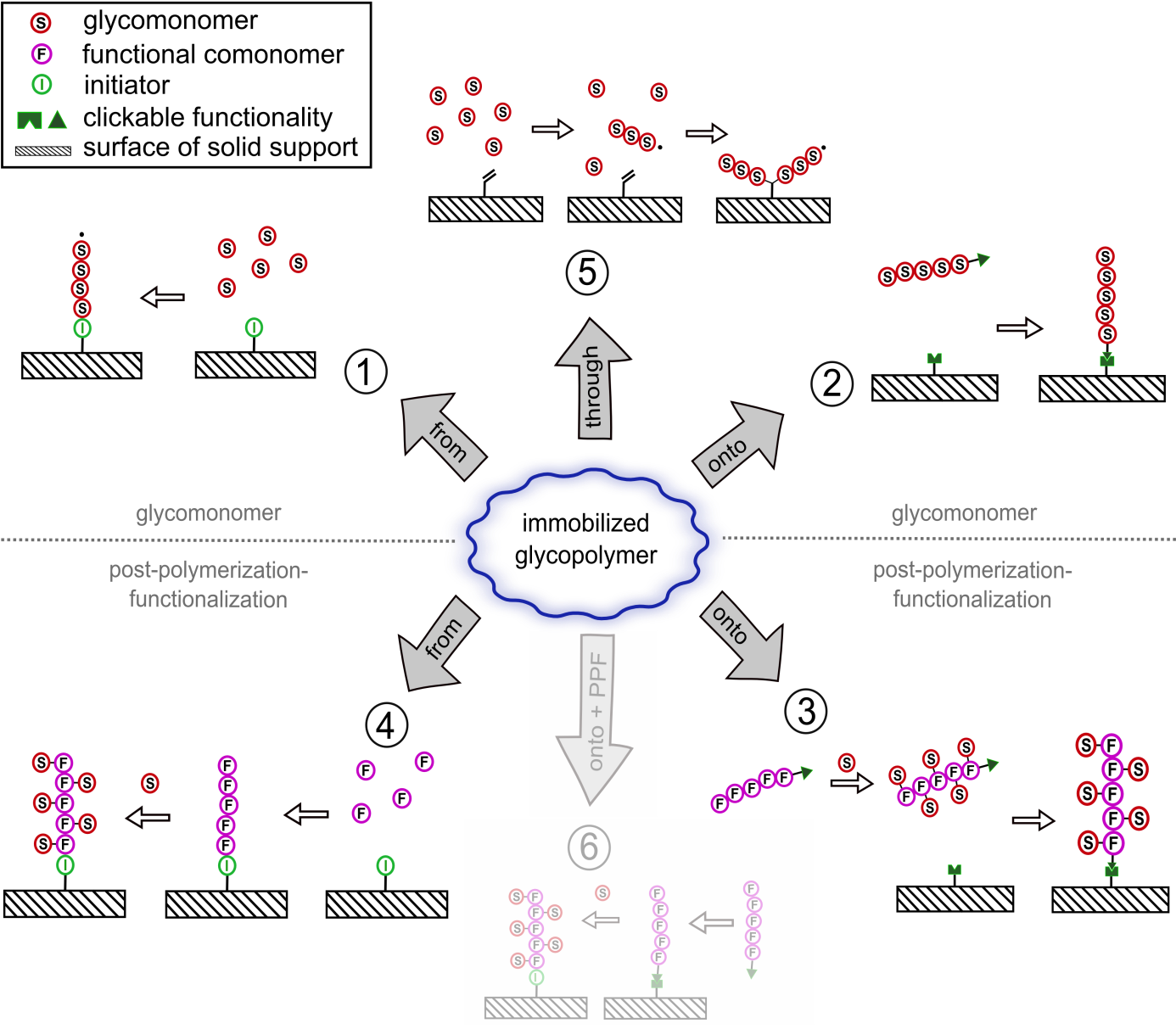 Figure 1. Schematic overview of the principles of glycopolymer immobilization.Similarly, a combination of methods 3 and 4 could also be derived, since a functional copolymer can undergo post-polymerization functionalization subsequently to grafting-onto with a functional copolymer (Strategy 6 in Figure 1). However, to the best of our knowledge, the last method has so far not been investigated at all. This may be due to the fact that functionalization before immobilization results in a polymer which is better suited for characterization compared to the analogue reaction product at the surface.General methods for characterizationIrrespective of the applied synthesis method and the vast diversity of different substrates used as carrier for glycopolymers, the same set of methods for analysis of the formed polymeric systems is applied in most cases. Therefore, these methods are shortly explained here. For a more detailed discussion of these methods, the reader is referred to other review articles.[14,15,17] One of the most important surface characterization techniques is X-ray photoelectron spectroscopy (XPS).[17] This technique exploits the photoelectric effect: Photoelectrons are emitted by irradiation of the sample with x-rays. The measured energy of the photoelectrons provides a spectrum which contains information about qualitative as well as quantitative elemental composition of the sample. Another very important technique is Fourier transform infrared (FT-IR) spectroscopy, which is generally applied to qualitatively monitor chemical changes like the presence of sugar OH groups of protecting groups at the surface. A macroscopic surface property, the water contact angle, can undergo significant change upon surface functionalization with glycopolymers because the hydrophilic/hydrophobic character of the surface is altered. The latter changes significantly during, e.g., deprotection of surface-immobilized glycopolymers. However, this method is only possible for flat surfaces and only provides information about chemical changes which involve a significant shift in the hydrophilic character. A method which provides more quantitative information about the surface chemistry is elemental analysis. In the case of immobilized glycopolymers, the elemental analysis provides qualitative as well as quantitative information about the chemical changes at the surface before and after functionalization, however, the glycopolymer needs to contain a heteroatom that can be quantified separately. Quantitative information about the immobilized polymer can also be obtained by thermogravimetric analysis (TGA). While the sample is heated, the decomposition of the sample results in a mass loss. Consequently, the immobilized polymer must display a different decomposition temperature than the solid support. The quartz crystal microbalance (QCM) detects the mass change resulting from chemical reactions at the surface as well. In contrast to TGA, the mass change can be monitored in real time, which makes QCM a very useful technique to, e.g. directly monitor the kinetics of a surface initiated polymerization. Regarding the spatial dimensions of immobilized glycopolymer films, ellipsometry has to be mentioned. This technique measures the change in polarization of a polarized light beam after interaction with the surface, and, thus, can be utilized to measure the thickness of thin films attached to a surface. Ellipsometry is frequently applied for kinetic investigations of polymerizations from surfaces in order to monitor the film thickness during polymerization.[18] However, rough surfaces are less suitable. Scanning electron microscopy (SEM) represents another commonly applied technique for analysis of the topological surface structure. Highly resolved images (1 nm) are obtained by scanning the probe with a focused beam of electrons. Changes of the samples topography can provide information about chemical reactions applied to the surface. Also atomic force microscopy (AFM) is often used for flat surfaces and can provide information about the surface topography on the nanometer scale. All of these surface analysis techniques give either qualitative or quantitative information about the chemical reactions taking place. The most important information about the immobilized polymer obtained from quantitative analysis methods is the amount of immobilized polymer. This is either referred to as degree of grafting (DG) or as grafting density. The degree of grafting (1) refers to the mass difference before and after functionalization divided by the mass before functionalization (i.e. mass increase in weight%):	(1)The grafting density, on the other hand, is defined as mass difference before and after functionalization divided by the surface area (2): 	(2)The kind of substrate used plays a critical role in terms of analysis by these methods, since some methods need special surface types and topologies. E.g., QCM or contact angle measurement require flat surfaces. Therefore, researchers sometimes perform the same polymerization reactions from different substrates, enabling a greater variety of analytic characterization, as reported by, e.g., Ejaz et al..[19]Covalent immobilization of glycopolymersIn general, the immobilization of functional molecules onto surfaces has been subject of intensive research,[14] which provides a versatile basis for the immobilization of both, initiators for subsequent polymerization or of polymers with functional end groups. In the latter case, the requirement of defined functional end groups is greatly facilitated by controlled radical polymerization techniques, which are frequently used for the synthesis of glycopolymers.[4] The synthesis of glycopolymers often involves protecting groups for the sugar moieties. Most often acetyl groups or isopropylidene groups are used, which have to be cleaved after polymerization under basic or acidic conditions, respectively. As a consequence, the chemistry applied for polymer immobilization has to be compatible with the subsequent deprotection step. This additional restriction is avoided if unprotected glycomonomers are directly polymerized. However, for these polymerizations a polar solvent has to be used due to the hydrophilic character of the deprotected sugar units. Table 1 provides a general overview of glycomonomers that have been used for the methods described in sections 2.1 and 2.2. The monomers listed in this table are sorted by sugar type, including glucose, N-acetylglucosamine, gluconamide, galactose, lactose, lactobionamide as well as mannose derivatives. First introduced by Narain and Armes, 2-lactobionamidoethyl methacrylate (LAMA, monomer 35 in Table 1)[20] and 2-gluconamidoethyl methacrylate (GAMA, monomer 20 in Table 1),[21] are the glycomonomers reported most frequently. This is due to the synthesis under mild reaction conditions which requires no protecting groups. The deprotected monomer 2-methacryloyloxyethyl d-glucopyranoside (GEMA, monomer 1 in Table 1) is often applied due to its commercial availability.  Also the isopropylidene protected glucofuranoses functionalized with acryloyl- or methacryloyl-moieties at position 3 (MAlpGlc, monomer 10 in Table 1) are often encountered because they can be easily prepared by esterification. However, polymers from these monomers do require a subsequent acidic deprotection.Grafting-from using glycomonomersThree possible synthetic routes exist to grow polymer chains by radical polymerization from a surface: Generation of radicals directly at the surface that initiate a free radical polymerization, and the immobilization of an ATRP initiator or RAFT agent, respectively. While the initiation of the ATRP takes place directly at the surface, the RAFT polymerization has to be initiated in solution. However, the immobilized RAFT agent “transfers” the polymer chains to the surface. Hence, in all of these methods a polymer chain is growing from the surface by radical polymerization. The main advantage of such an approach is the high grafting density that can be achieved.[22]Surface-initiated free radical polymerizationThe most straightforward method for glycopolymer immobilization is the surface-initiated free radical polymerization (FRP). Active sites that can initiate the polymerization are created directly on the surface using UV irradiation, or plasma (Figure 2).[23]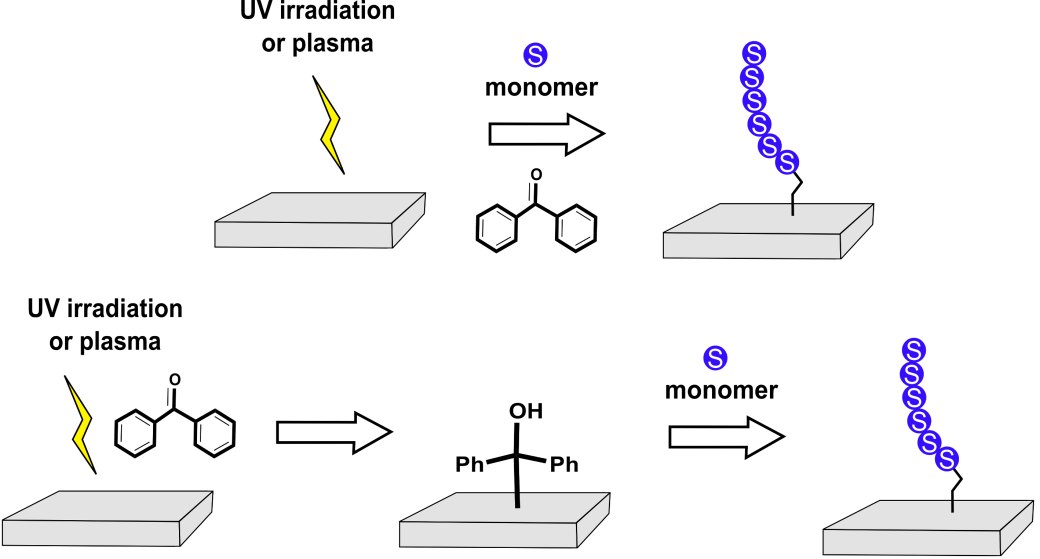 Figure 2. Schematic representation of surface-initiated free radical polymerization, initiated by UV or plasma with the help of benzophenone. Either a one-step procedure (top) or a two-step procedure (bottom) is applied. UV-induced FRP The UV-induced free radical polymerization makes use of the photoinitiator benzophenone.  Either it is used directly to generate radicals on the surface, or the initiator is first immobilized (two-step procedure). In each case, a FRP of the monomers in the surrounding solution is subsequently performed (Figure 2). LAMA (Table 1, monomer 35) was polymerized by Q. Yang et al. from the surface of a polypropylene (PP) membrane.[24] A higher monomer concentration resulted in a higher degree of grafting (DG), which leveled off at an optimum monomer concentration. Increasing irradiation times up to an optimum value increased the DG as well, because more active radicals were generated on the surface. M. Ulbricht and co-workers polymerized GAMA (Table 1, monomer 20) from a polypropylene microporous membrane with the same method, aiming towards antifouling applications and reported similar findings regarding monomer concentration and irradiation time.[25] For the same reason, an increased benzophenone concentration led to a higher DG (up to an optimum concentration). GAMA was also polymerized from a microporous polypropylene membrane by J.-S. Gu et al. for antifouling applications applying the two-step procedure (see above).[26] An optimum benzophenone concentration of 20 wt% was identified; a further increase of the concentration resulted in a decreased DG. This was also described by Z.-K. Xu and co-workers, who polymerized α-allylglucoside (Table 1, monomer 7) from a PP membrane in the one-step approach.[27,28] The fact that the DG revealed a maximum when the initiator content was varied was ascribed to termination reactions due to a higher density of growing chain radicals and to a decreased accessibility of the membrane due to steric hindrance.[27] The authors also polymerized crosslinked poly(GAMA) inside a porous membrane by copolymerization with acrylic acid.[29]A. H. E. Müller and co-workers polymerized 3-O-methacryloyl-d-glucose (Table 1, monomer 9) from the surface of PS nanoparticles equipped with a photo-initiator.[30] The initiator produces one surface-bound radical and one free radical. Despite the consequent yield of glycopolymer (bound to the particle) of 50 %, the advantage of producing polymers in solution, which is directly accessible for analysis, has to be stressed. This process was verified by measuring the diameter of the nanoparticles before and after polymerization via DLS. Thus the thickness of the polymerized glycopolymer shell was directly obtained (increase from 60.9 to 91.7 nm).Plasma induced FRP	The same glycopolymer setup can be achieved by initiation with plasma. R.-Q. Kou et al. polymerized α-allylglucoside from a PP-membrane using N2-plasma for initiation. For this purpose, the membrane was dipped into the monomer solution and the solvent was evaporated under reduced pressure. Subsequent plasma treatment resulted in a bulk polymer layer on the membrane surface. This pretreatment might explain the behavior upon increasing the monomer concentration: The DG decreased slightly after reaching a maximum. Increased plasma treatment time led to a raised DG. A slight decrease of the DG upon higher plasma treatment times was ascribed to surface etching.[31] The same functionalization strategy was applied for the construction of a biphasic enzyme membrane bioreactor, in which two immiscible solvents are separated by the membrane functionalized with poly(α-allylglucoside) and a specific enzyme.[23] The analogue α-allyl-galactoside (Table 1, monomer 22) as well as the well-known 2-methacryloyloxyethyl-d-glucopyranoside (Table 1, monomer 1) were polymerized from poly(ethylene terephthalate) fibers by L. Bech et al..[32] A two-step procedure for this argon-plasma induced polymerization was applied to increase the grafting density. In the first activation step, the fibers were treated under argon plasma in presence of oxygen; the subsequent second step comprised argon plasma treatment in the presence of the monomers. A polymerization without the first activation step yielded significantly lower grafting densities (determined by cleavage of the sugar followed by colorimetric quantification). The grafting densities decreased for substrates with a higher surface area. This was ascribed to a screening effect of the outer fibers, preventing inner fibers from access to reactive plasma species. This is interpreted by the authors as a hint on the strong role of UV radiation during the plasma treatment because the plasma-induced polymerization partly relies on the formation and use of UV-photons which are more shielded in fiber substrates of higher surface-area. To conclude, the FRP method for surface functionalization by UV or plasma initiation represents a preparatively straightforward method. The grafting densities increase with monomer concentration and irradiation time and an optimal photoinitiator concentration exists. All reported FRPs involve deprotected glycopolymers, directly leading to the final product. On the other hand, a major disadvantage of the plasma treatment method over the UV-induced polymerization is the “hydrophobic recovery” phenomenon. This denotes the observation that the water contact angle of a PP membrane decreases upon plasma treatment of the unmodified membrane, but  slow recovery to the value of a nascent membrane occurs in the course of three weeks.[31] As a consequence, the physicochemical characteristics of freshly plasma treated membranes can vary with time.[31] Another disadvantage of the surface-initiated FRP is caused by the initiation method itself: The surface, which has to be functionalized with glycopolymer, has to be accessible by light or plasma. Hence, only membrane surfaces or other types of flat surfaces can be functionalized. Finally, the FRP does not result in highly controlled glycopolymers as produced by CRP techniques, e.g., ATRP.  Using CRP, the recombination of growing radical chains for higher grafting densities could be reduced due to lower radical concentrations. Therefore, the most prominent example of CRP techniques for surface functionalization will be discussed in the next section.Surface-initiated ATRPSince ATRP is a very versatile controlled polymerization method, it has already been widely used for the polymerization of brushes from various kinds of surfaces.[16,33] An advantage of surface-initiated ATRP is the straightforward functionalization of various kinds of surfaces with the initiator moiety, as depicted in Scheme 1. Scheme 1. Schematic representation of a surface-initiated ATRP via 
1) immobilization of initiator and 2) surface-initiated polymerization.Although ATRP is a controlled polymerization technique, termination between two neighboring growing radical chains at a surface still occurs to a higher extent compared to ATRP in solution.[22] In order to control the polymerization from surfaces with low amount of immobilized initiator, it is necessary to add an additional deactivator at the beginning of the polymerization.[19,33,34] In this way the concentration of dormant species increases due to the ATRP equilibrium (left side of the equation in Scheme 1).[19,33,35,36] Frequently, the addition of a “sacrificial” initiator to the solution phase is reported for the same reason (Scheme 1). For achieving an increase of the deactivator concentration by addition of the sacrificial initiator, it was pointed out by different researchers that termination of the solution-initiated polymer chains is necessary in order to increase the deactivator concentration.[22,36–38] However, instead of relying on termination reactions to build up more CuII-species, the deactivator could as well be added directly as stated above.[19] This is supported by the finding of C. Gao et al., who did not observe a significant difference in control upon addition of the sacrificial initiator,[39] which may be due to lack of termination reactions in solution.  On the other hand the application of the sacrificial initiator has the advantage that polymer chains are formed in solution, which can subsequently be used for characterization. This is a common practice since properties such as molar mass or polydispersity index of solution-initiated polymer chains have been reported to be comparable to the ones of the chains growing from the surface.[19,33,40] In this section, the surface-initiated ATRP (SI-ATRP) is covered only for the preparation of glycopolymers. For a more general information, the reader is referred to the review article of H.-A. Klok and co-workers on surface-initiated CRP techniques.[16]Surfaces functionalized with silanesA very versatile approach towards SI-ATRP is based on the functionalization of flat silicon surfaces with silanes (Scheme 1, method 1). A silane functionalized with a moiety suitable for ATRP initiation is readily reacted with the hydroxyl groups of an according surface. The first example for glycopolymer-immobilization of this kind was reported by M. Ejaz et al. in 2000.[19] In this case, a chlorosulfonylphenyl group as ATRP initiator moiety was immobilized by reaction of an appropriately functionalized trimethoxysilane with a silicon substrate (Scheme 2). Polymerization of monomer 10 (“MAlpGlc”, Table 1) in presence of the sacrificial initiator yielded the protected glycopolymer brushes, which were subsequently deprotected with formic acid (confirmed by a change in the water contact angle). The thickness of the grafted layer was determined by ellipsometry and found to increase non-linearly with the polymerization time. On the other hand a linear increase of the layer thickness with respect to the molar mass of the chains formed in solution was observed, suggesting a controlled growth of the surface-initiated polymer chains.[19] Silicon oxide wavers were similarly functionalized with a bromoisobutyryl functionality by N. Ayres et al. for SI-ATRP of the same monomer (MalpGlc, Scheme 1, method 1).[41] In addition to water contact angle measurements and ellipsometry, the authors applied XPS for verification of the synthetic steps. Similar initiator-functionalization of a silicon wafer surface (Scheme 2) via a trichlorosilane was applied by S. Muthukrishnan et al. for the polymerization to linear as well as hyperbranched poly(MalpGlc).[36] The inimer 2-(2-bromoisobutyryloxy)ethyl methacrylate, which simultaneously acts as monomer and initiator, was copolymerized to create branching points in the SI-ATRP. The DG was lowered with increasing ratio of glycomonomer to inimer, which was ascribed to steric crowding effects caused by the glycomonomer. A sacrificial initiator was used for the linear grafting-from polymerization to increase the deactivator concentration by persistent radicals. The application of the nickel catalyst ((PPh3)2NiBr2) enabled high grafting densities for the SI-ATRP of linear poly(MalpGlc) (0.26 chains/nm2).[36]Glass displays hydroxyl groups that are exposed to the surface and can, therefore, be functionalized with an appropriate silane system, such as chloromethylphenyl-substituted trichlorosilane (Scheme 2). Following such a strategy, the deprotected glycomonomer LAMA was grafted from a glass surface by N. Idota et al., who copolymerized this monomer with N-isopropyl acrylamide (NiPAm) to yield thermoresponsive random as well as block copolymers attached to the flat glass surface.[40] The copolymerization was carried out in a water/methanol mixture using CuCl as well as CuCl2 as deactivator and Me6TREN as ligand, which represents an efficient catalytic system for acrylamide type monomers.[40] Additionally, free ATRP initiator was used to adjust the ratio of monomer to initiator and to analyze the polymers formed in solution by 1H NMR spectroscopy and SEC. The thickness of the dried polymer films was determined by ellipsometry, from which a very high grafting density of 0.3 to 0.4 chains per nm2 was calculated, indicating the high versatility of this polymerization strategy for acrylamide monomers with deprotected glyco-comonomers.[40] Scheme 2. Schematic representation of the different possibilities for 
initiator-functionalization prior to surface-initiated ATRP.The catalytic system CuCl/Me6TREN was applied for acrylamide glycomonomers by J. N. Kizhakkedathu and co-workers, who polymerized the glucose-, galactose- and mannose derived acrylamides 2, 24 and 38 (Table 1) from flat silicon wafer surfaces, as confirmed by water contact angle and ellipsometry.[42,43] The molar masses of the formed polymers were analyzed by SEC after cleavage of the polymers from the surface using NaOH, revealing a molar mass which was 36% smaller than the molar mass of the polymer formed in solution.[43] This contradicts the common assumption that the polymer in solution represents the surface-grafted polymer.[40] The thickness of the grafted polymer layer was decreased (determined by ellipsometry) when the concentration of the sacrificial initiator was increased (since more monomer is polymerized in solution). At the same time the grafting density remained almost constant at 0.17 chains/nm2, since the amount of initiating sites was constant.[42] Also for the deprotected glucosamine-derivative 14 (Table 1) the silane-functionalization of a silicon wafer was applied for SI-ATRP in presence of sacrificial initiator.[44] Micro-porous glass membranes, glass slides and silicon wafers could be functionalized with ATRP initiators via reaction with a silane as well.[45] The acetylated N-acetylglucosamine acrylamide derivative 15 (Table 1) as well as the acetylated mannose acrylamide derivative 39 (Table 1) were polymerized from these surfaces, followed by deprotection of the immobilized glycopolymers.[45]Surfaces functionalized by esterificationDue to the easy preparative implementation, the most straightforward approach for surface functionalization prior to SI-ATRP is the esterification of surface hydroxyl groups with acid bromides or chlorides of the corresponding ATRP initiator (Scheme 1, 2nd method). Several surfaces have been functionalized in this way, including carbon nanotubes,[39,46] polymeric membranes,[47,48] polymer films,[34] silicon[49] as well as silicate surface (Scheme 2).[35] Carbon nanotubes were used as substrate for the surface-initiated ATRP after immobilization of the ATRP initiator by esterification with 2-bromo-2-methylpropionyl bromide.[46] No sacrificial initiator or CuII was added in the subsequent ATRP of MAlpGlc. This study is an example where quantification of the immobilized polymer was achieved by TGA (revealing 10% immobilized glycopolymer), given that the attached polymer has a different decomposition temperature than the solid support. A similar polymerization of LAMA in water proceeded in an uncontrolled fashion.[46] Following the same synthetic strategy, multiwalled carbon nanotubes were functionalized with poly(MAlpGlc) by C. Gao et al.. The nickel catalyst (bis(triphenylphosphine)nickel(II) bromide) yielded good polymerization control for both the linear glycopolymer and a hyperbranched poly(MalpGlc), which was synthesized via addition of the inimer 2-(2-bromoisobutyryloxy)ethyl methacrylate.[39] Although the polymerization proceeded smoothly in solution, coupling of the polymer chains was observed during the SI-ATRP, which shows that the carbon nanotubes exert a significant effect.[39]Polymeric membranes are a substrate encountered often for glycopolymer functionalization due to a variety of possible applications. Q. Yang and M. Ulbricht investigated the polymerization of LAMA from a PET membrane functionalized with 2-bromoisobutyryl bromide.[48] When water was used as solvent, the polymerization was not well controlled. This could be improved by addition of CuII in NMP. The grafting density increased linearly with time, which was interpreted as well-controlled polymerization behavior. Also 2-hydroxyethyl methacrylate (HEMA) was grafted from the same membranes by surface-initiated ATRP in a controlled fashion.[48] Subsequent functionalization with 2-bromoisobutyryl bromide and polymerization of LAMA yielded comb-like glycopolymers attached to the surface. The grafting density did not increase linearly with time for the latter polymerization, which was ascribed to steric hindrance of the comb polymers.[48] A similar polymeric architecture based on GAMA is reported as well.[47] To this end, HEMA was polymerized from a PP membrane in a first step by UV-induced surface initiated FRP. Subsequent esterification with initiator and SI-ATRP of GAMA afforded comb like glycopolymer chains on the surface. The control of the polymerization was improved by addition of CuII, which was concluded from a more linear relationship between the degree of polymerization (DP) and the reaction time.[47] Very dense comb-shaped glycopolymer brushes on a silicon surface could be obtained by a “double” SI-ATRP of LAMA.[49] In a first grafting-from step, LAMA was polymerized in a pyridine/water mixture. The sugar hydroxyl groups of the grafted poly(LAMA) were converted to ATRP initiators by a second esterification, followed by a second ATRP of LAMA initiated by the already attached glycopolymer. This report represents the only example where polymerization of a glycopolymer was performed from the already attached glycopolymer, which represents an interesting method if high grafting yield and film thickness are required. Honeycomb patterned films represent another kind of porous surface. Such films composed of PS-b-PHEMA were functionalized with ATRP initiators by esterification.[34] Subsequent ATRP of the glucose bearing methacrylate 3 (Table 1) was conducted with 10 mol% of CuII as deactivator and yielded grafted glycopolymer inside the pores, as confirmed by AFM and SEM. The silicate montmorillonite was functionalized via SI-ATRP of MalpGlc using a sacrificial initiator after functionalization of the silicate surface with bromoisobutyryl bromide.[35] The isopropylidene groups were subsequently subjected to acidic deprotection using 80% formic acid. Since this mineral has different geometric characteristics than the flat silicon or polymeric membrane surfaces, different characterization techniques were applied, namely FTIR, TGA and XRD. In addition, the glycopolymer was cleaved from the surface to allow characterization by 1H NMR spectroscopy.[35]Thiol-goldAnother straightforward way to functionalize surfaces with glycopolymers is the reaction of a thiol with a gold surface, which is applicable to attach an ATRP initiator. A gold surface was functionalized in a two-step procedure by functionalization with a hydroxyl-functional thiol and subsequent esterification with bromopropionyl bromide.[50] The resulting initiator-functionalized surface was used for the SI-ATRP of MalpGlc. The gold-sputtered surface of a SPR chip was functionalized by the same strategy to graft LAMA from this surface, using a methanol/water mixture as solvent and CuBr2 as deactivator.[12] Also GAMA was polymerized in an analogue manner by Q. Yang et al.[51] Omitting the esterification step requires a thiol functional ATRP initiator (Scheme 1, 3rd method). For this purpose, A. Mateescu et al. used an undecenol ester of bromoisobutyryl bromide with a thiol functionality at the chain end to graft poly(LAMA) and poly(GAMA) from a gold-coated silicon substrate.[37] Similarly, a disulfide bridged bifunctional ATRP initiator can be applied to act as initiator-dimer, reported by K. R. Yoon et al. for gold nanoparticles.[52] SI-ATRP of LAMA in methanol afforded the gold-immobilized glycopolymers. Likewise, J. N. Kizhakkedathu and co-workers polymerized glucose-, galactose- and mannose-functional acrylamides (Table 1, monomers 2, 24 and 38) from the gold surface.[43,53]Other methodsThe addition of an ATRP inimer during the (co)polymerization of a solid support can result in residual initiation sites of the inimer that can be utilized for a subsequent SI-ATRP   (Scheme 1, 4th method). T. Taniguchi et al. prepared such initiator-functionalized PS nanoparticles to polymerize a styrene derivative of a deprotected lactose derivative (Table 1, monomer 35, which is similar to LAMA) from the surface by activator generated by electron transfer (AGET) ATRP.[54,55] This method relies on the formation of the active catalyst in situ from stable CuII species by addition of a reducing agent such as ascorbic acid and was applied for the according S-linked lactose monomer 30 (Table 1) and the analogue S-linked glucose monomer 4 as well.[56] These reports of T. Nakahira and co-workers represent the majority of the few reports where AGET-ATRP was applied. A. Pfaff et al. used the same inimer strategy to polymerize the glucosamine analogue monomer 12 (Table 1) from the surface by addition of sacrificial initiator for a better control.[30] A combination of SEM and elemental analysis data with the absolute molar mass of the polymer formed in solution (obtained by MALS-SEC) gave access to the DG, which was very high compared to other reports (0.54 chains/nm2). Likewise, J. N. Kizhakkedathu and co-workers polymerized mannose, galactose as well as glucose bearing acrylamides.[43,57]Some surfaces already possess moieties which can initiate an ATRP process. Thus, SI-ATRP from a chloromethylated polysulfone microporous membrane was reported, using the chloromethyl groups as initiator.[58] This is one of the rare cases where the authors applied 1H NMR spectroscopy for quantification of the initiator loading. Likewise, a poly(vinylidenedifluoride) surface was used for SI-ATRP of GAMA, exploiting the surface-exposed fluorine atoms as ATRP initiator for AGET ATRP.[59] In contrast to other reports,[12,37,40,46,47,52] addition of methanol as co-solvent did not improve the control, which was ascribed to more difficult fracture of the C-F bond in less polar solvent mixtures.[59] RAFT polymerizationAnother CRP method is RAFT polymerization (also discussed in section 2.3.1 for grafting-onto), which has also been applied for polymerization of glycomonomers from a surface. In practice the initiator is added to the solution phase and not immobilized on the surface. However, when the RAFT agent is immobilized onto the surface via the R-group (Figure 3) this results in immobilized radicals propagating from the surface. Because an excess of RAFT agent to initiator is used, only a very small amount of polymer is formed in solution (derived from initiator). If the RAFT agent is immobilized via the Z-group, the strategy would resemble a grafting-onto method (see section 2.3.1). Like for SI-ATRP, polymers derived by surface RAFT have been reported to yield the same molar mass as in solution.[60]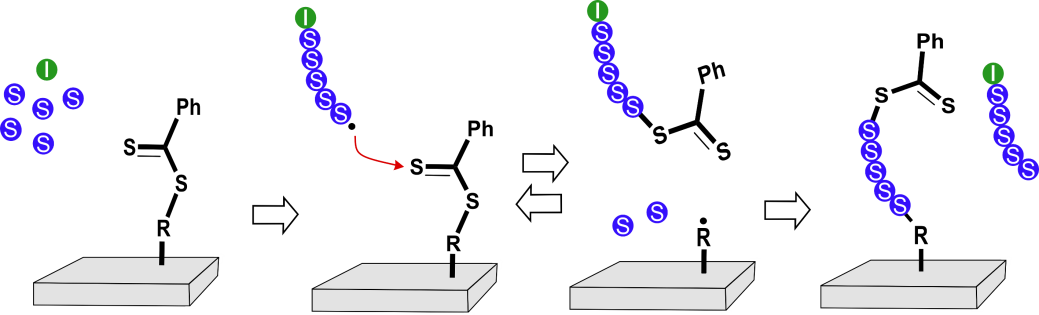 Figure 3. Schematic representation of the grafting-from approach via RAFT polymerization.A surface RAFT polymerization of glycomonomers was reported by A. Pfaff et al., who attached a RAFT agent to the surface of poly(divinylbenzene) (PDVB) microspheres by radical addition to polymerize the mannose monomer 46 (Table 1) as well as the galactose monomer 28 (Table 1).[61] A sacrificial chain transfer agent in solution was used to access the molar mass of the formed polymers. This represents the only report about a grafting-from method by RAFT polymerization for glycopolymers published so far. More often “grafting-through” (section 2.2) and grafting-onto approaches with the same polymerization system were investigated. But the grafting-from approach yielded a 1.6 times higher grafting density (0.35 chains/nm2) compared to the grafting-through approach (section 2.2, 0.22 chains/nm2) and the grafting-onto approach (section 2.3) by thiol-ene chemistry, which resulted in the lowest grafting density (0.20 chains/nm2).[61]In summary, in particular the grafting-from approach by ATRP using glycomonomers is the most widely used approach for the glycopolymer functionalization of surfaces with glycopolymers. The surface-initiated ATRP has been studied extensively due to the convenient methods for the attachment of initiator to a variety of different kinds of surfaces combined with the robust and controlled polymerization if the correct catalytic and solvent systems are used. Due to the nature of sugar monomers, which often require protection of the hydroxyl groups, glycopolymers were only polymerized from surfaces via radical polymerization techniques. Anionic or cationic polymerization techniques,[62] which were rarely used for synthesis of glycopolymers,[63] up to now have not been applied for the grafting-from synthesis of surface-immobilized glycopolymers.Grafting-through of glycomonomersAnother approach for glycopolymer-immobilization is the polymerization of a glycomonomer in solution by either FRP, ATRP or RAFT in the presence of an immobilized comonomer. Incorporation of this comonomer automatically leads to immobilization of the growing glycopolymer chain (Figure 4). Therefore, in this “grafting through” approach the polymer chains can grow in solution and continue growing from the surface as soon as the surface-attached comonomer is incorporated. As a consequence, the resulting glycopolymer can be attached to the surface at more than one point, depending on the density of immobilized comonomer on the surface.Figure 4. Schematic representation of the glycomonomer polymerization 
in presence of an immobilized comonomer.The most straightforward method for the preparation of an immobilized comonomer is the emulsion polymerization of divinylbenzene (DVB) to yield microparticles, which display residual styrenic double bonds on the surface (Figure 4 a). These can act as comonomer in the polymerization of glycomonomers. Consequently, A. Pfaff et al. polymerized the acetyl protected glucose-derived glycomonomer 12 (Table 1) by ATRP, which was initiated in solution by ethyl-2-bromoisobutyrate.[64] The inimer 2-(2-bromoisobutyryloxy)ethyl methacrylate was also added to the polymerization solution in order to yield branched glycopolymers.[64] Thus, the “cluster glycoside” effect was enhanced but the accessibility of the sugar moieties was impeded. Likewise, the mannose monomer 46 (Table 1) as well as the galactose monomer 28 (Table 1) were polymerized by the grafting through approach by the same research group.[61] Due to the steric crowding induced by already attached glycopolymers, the grafting density was found to be lower than in a similar grafting from approach.Another method for the immobilization of a monomer onto a surface is the reaction of a silicon surface with a silane (Figure 4 b), as described by T.-Y. Guo et al. for a methacryloyl-functionalized trimethoxy silane.[65] Subsequent FRP of the lactose monomer 29 (Table 1) yielded a glycopolymer shell on silica spheres, which was subsequently deprotected with sodium methoxide. Remarkably, this deprotection step was reported to not interfere with the methacrylate linkage of the immobilized comonomer.[65] The same strategy was also applied for functionalization of a fused-silica capillary to yield a monolithic column for affinity chromatography of lectins. A crosslinked film of different glycopolymers was obtained by polymerization of allyl-functionalized sugar units in presence of two different crosslinkers.[66]The reaction of a thiol with a gold surface as one of the most straightforward and reliable methods for immobilization has also been used for the attachment of comonomers to surfaces. First, the gold surface of a quartz crystal microbalance (QCM) sensor chip was functionalized with 1-thiol-2-propene by L. Yu et al. (Figure 4 c) to polymerize the α-d-mannose derivate 41 (Table 1) by FRP.[67] This is one of the rare examples for a deprotected mannose that is attached O-glycosidically in 1-position of the sugar ring, which is necessary for interactions with lectins. The polymerization was performed using acrylamide as comonomer and an additional crosslinker, leading to an immobilized crosslinked film of glycopolymer on the surface. The formed glycopolymer layer was shown to interact with the lectin ConA.[67] In addition, a substitution reaction was applied to immobilize a comonomer for the grafting-through approach. The oleic acid molecules at the surface of magnetic nanoparticles were replaced by dopamine methacrylamide (Figure 4 d) for the subsequent FRP of the unprotected N-substituted glucosamine derivative 17 (Table 1).[68] Successful polymerization was confirmed by IR spectroscopy, DLS and SEM and quantified by TGA.[68]In conclusion, only a few reports on the grafting-through approach for the glycopolymer-synthesis exist. This is rather surprising since this approach represents a very convenient way for surface modification, since any of the reactions for surface modification can be used to immobilize a comonomer and any radical polymerization in solution can be applied for the subsequent polymerization. Grafting-onto of glycopolymersThis approach covers the covalent immobilization of preformed glycopolymers onto a surface. The glycopolymers referred to were prepared by polymerization of a glycomonomer as well as post-polymerization functionalization (analogue to sections 2.3 and 2.4, respectively). Different methods have been applied for the subsequent immobilization, including RAFT, radical addition, click reactions, the reaction between thiol groups with a gold surface, silane coupling, amide bond formation, isourea bond formation and boronic ester formation (Table 2).  Due to steric hindrance induced by thy polymer chains that are already attached to the surface, the grafting-onto approach results in a lower grafting density (approximately 0.2 chains/nm2) compared to the two methods described before (grafting-from in section 2.1 and grafting-through in section 2.2). However, the major advantage of the grafting-onto approach is the possibility to analyze the glycopolymer in solution prior to immobilization.Table 2. Overview of the chemical strategies used for the grafting-onto approach of glycopolymers.RAFT equilibriumIf a RAFT polymerization is conducted using a RAFT agent immobilized via the Z-group, the polymer chains propagate in solution. Since the RAFT agent stays immobilized during the whole procedure, the growing polymer chains are immobilized by the addition to the RAFT agent as part of the RAFT equilibrium. For this reason, this method can be seen as grafting-onto approach. Block copolymers prepared as such will display the second block directly at the surface. In contrast, a RAFT agent attached via the R-group (grafting-from method by RAFT) will result in a polymer growing away from the surface.[18] A significant advantage of the Z-group immobilization is the attachment of the polymer chains via the RAFT agent, which can be cleaved easily using nucleophiles enabling the utilization of analytical techniques in solution.Figure 5. Grafting-onto approach applying a RAFT agent immobilized via the Z-group.The research using this approach was conducted in the group of M. H. Stenzel.[69] Honeycomb patterned films were functionalized by RAFT polymerization of N-acryloyl glucosamine 18 (Table 1) via the Z-group approach.[69] Temperature responsive glycopolymers were obtained by copolymerization with N-isopropyl acrylamide. Here a special synthetic challenge of the RAFT process for thermoresponsive polymers comes into play: Water cannot be used as solvent, since temperatures above the cloud point temperature are necessary. Therefore, solvent mixtures of water with acetone were used.[69] A sacrificial RAFT agent was added to the solution phase to compare the grafted chains (subsequent to cleavage using butyl amine) to those formed in solution. The fingding that the grafted polymer was significantly larger than the polymer formed in solution was explained by a geometric disconnection of surface and solution polymerization leading to a Trommsdorff-type effect.[69] Furthermore, the attached polymer chains were reported to cause steric hindrance to the radical chains that need to react with the RAFT agent, which is close to the surface and therefore shielded. This represents a disadvantage of this approach, however, this is the case for all grafting-onto strategies using polymers.In addition, the surfaces of silicon wafers were functionalized with poly(2-N-acryloyl glucosamine) using this strategy. Also in this case, a fine-tuning of the aqueous solvent mixture was required  to prevent precipitation during polymerization (water:ethanol 5:1). The linear increase of the film thickness versus with the monomer conversion confirmed the presence of a controlled polymerization.[18]Immobilization of a glycopolymeric radical Besides their fundamental role in various types of polymerizations, polymeric radicals can be applied to couple a glycopolymer to a suitable surface. Two different approaches are depicted in Figure 6 and will be described in the following.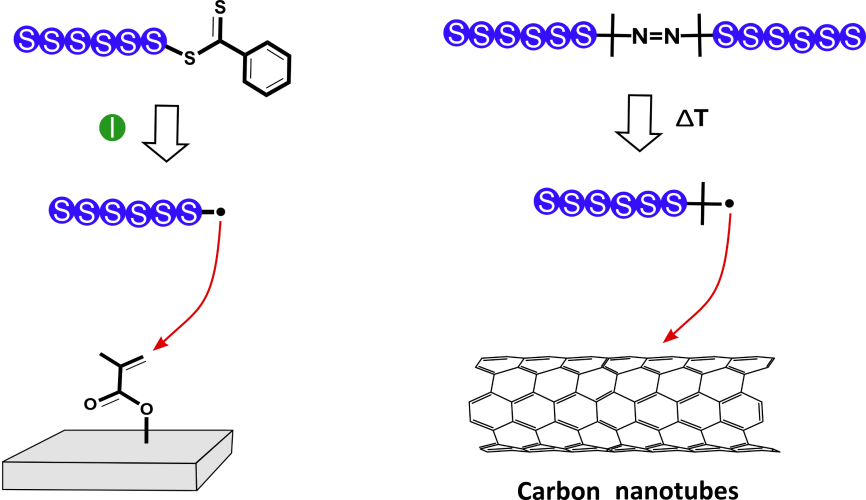 Figure 6. Schematic representation of grafting polymer radicals onto a surface.T.-Y. Guo et al. used silica particles as substrate, which were functionalized with methacrylic acid.[74] A glycopolymer with a dithioester endgroup, which had been synthesized by RAFT polymerization of the acetyl protected lactose-derived methacrylate 29 (Table 1), was added to this functional support during continued RAFT polymerization, thus immobilizing the polymer chains (in analogy to the preparation of block copolymers with the immobilized monomer as “second block”).[74]An alternative approach is the direct trapping of polymeric radicals by the solid support as reported by H. Kitano et al.[75] In order to obtain polymer chains with a radical chain end, the authors polymerized the deprotected glucose monomer 1 (Table 1) by FRP and subsequently coupled the resulting glycopolymer to an activated azo-type initiator. The resulting symmetric macro-azoinitiator was reacted with single-walled carbon nanotubes (SWNT) acting as radical trap to yield an immobilized glycopolymer. Thiol-goldThe reaction of a thiol with a gold surface is most conveniently applied for the immobilization of glycopolymers because of the direct availability of substrates such as gold nanoparticles or gold chips for surface plasmon resonance (SPR) characterization, which enables straightforward analysis of protein interaction.[85] Three main routes towards thiol-functional glycopolymers for immobilization onto Au-surfaces exist, as outlined in Figure 7. The first and most straightforward possibility is the RAFT polymerization of glycomonomers. Subsequent cleavage of the RAFT end group directly provides access to thiol end groups. Other approaches involve disulfide coupled polymer chains or the introduction of pendant thiol functionalities (Figure 7).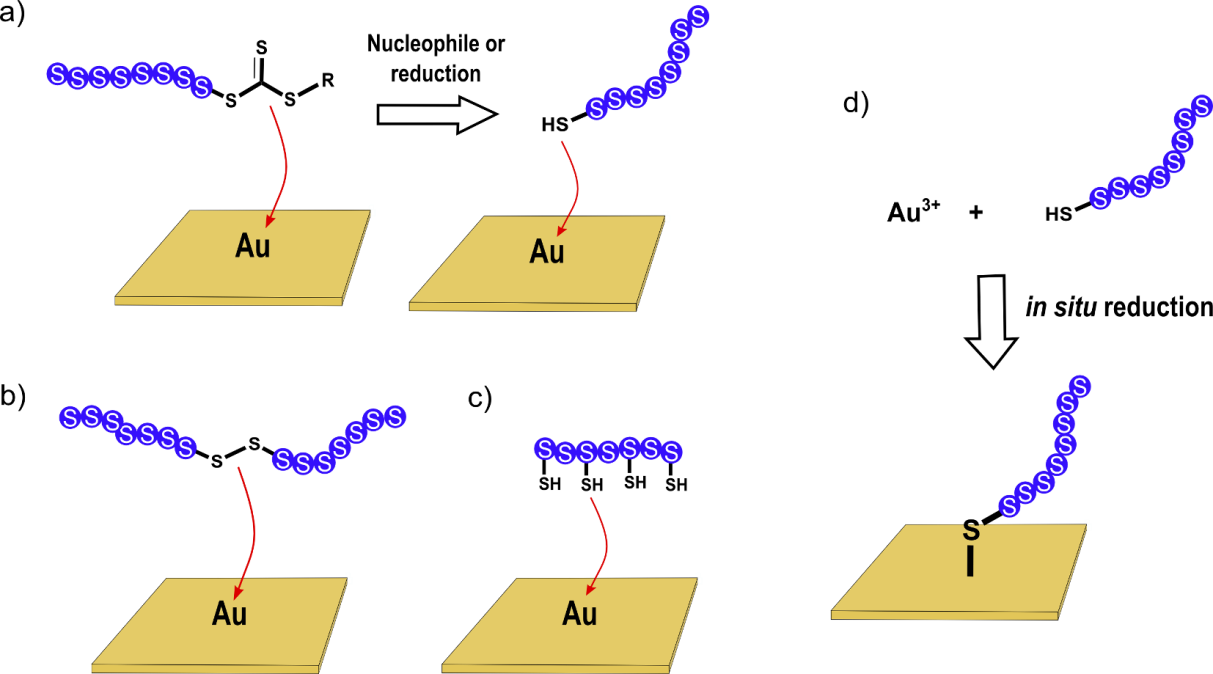 Figure 7. Different methods of glycopolymer immobilization onto gold surfaces.Following the RAFT approach (Figure 7 a), M. Toyoshima et al. polymerized the deprotected mannose monomer 41 (Table 1) as well as the analogue glucosamine bearing acrylamide with phenyl spacer (monomer 15, Table 1).[70] Subsequently, the dithioester end group was converted to the thiol, which was used to immobilize the glycopolymer onto the surface of gold nanoparticles.[70–73] Also the protected glycomonomer was polymerized and immobilized following the same strategy.[86] Similarly, the deprotected mannose monomer 42 (Table 1) as well as the lactose glycomonomer 31 were polymerized by RAFT polymerization and immobilized onto gold nanoparticles.[87] These two monomers are very interesting since they possess a thioglycosidic linkage and, therefore, should be more stable towards enzymatic degradation, analogue to the already mentioned thioglycosidic glycomonomer.[56] Furthermore, these two glycomonomers can be readily synthesized in a one-pot synthesis procedure without protection of the hydroxyl groups in the starting materials.[87] In addition, it was shown that glycopolymers derived from thioglycosidic monomers and NiPAm could be attached to gold NP’s directly via a trithiocarbonate RAFT end group.[88]The immobilization of glycopolymers prepared by RAFT polymerization onto gold coated QCM sensor chips for studies of lectin and bacteria interaction is possible as well.[10] For this statistical copolymers of aminoethyl methacrylamide hydrochloride with LAMA were used. Also a thermoresponsive block copolymer with LAMA was synthesized and immobilized in the same way onto a QCM sensor chip.[11]The disulfide approach (Figure 7 b) was applied, e.g., by V. Vázquez-Dorbatt et al. by ATRP of the N-acetylglucosamine derived monomer 14 (Table 1) using a functional ATRP initiator, which possesses a pyridyl disulfide group.[89] The resulting polymer was then coupled to siRNA as well as on a gold surface via microcontact printing. Attachment to the gold surface was confirmed by an antibody assay with fluorescent staining and fluorescence imaging.[89] A disulfide bridged bifunctional ATRP initiator was utilized by K. Mizukami et al. to polymerize LAMA.[90] The resulting symmetrical disulfide bridged glycopolymer was directly coupled onto a gold surface without previous reduction. Similarly, the mannose monomer 37 (Table 1)[91,92] and the deprotected glucopyranoside 1 (Table 1)[93] were used for this strategy. H. Kitano et al. also used a disulfide group containing iniferter for copolymerization of methacrylic acid with monomer 1.[94] The resulting glycopolymer was subsequently immobilized onto gold electrodes as well as silver colloid, as was verified by cyclic voltammometry. This approach was extended by using a photo-iniferter, the glucosamine methacrylamide derivative 13 (Table 1) and gold nanoparticles.[95] An alternative way towards  a disulfide bridged  glycopolymer is the FRP of GEMA in the presence of aminoethanethiol, followed by coupling of two amino terminated polymer chains onto an activated disulfide.[76] The coupling of the glycopolymer onto a silver colloid was verified by surface enhanced Raman spectroscopy (SERS), a technique perfectly suited for the analysis of patterned functionalized gold surfaces. Triblock copolymers with a polyester-based middle block were prepared by polymerization of -caprolactone with a disulfide-bridged diol as initiator.[96] Subsequent to functionalization of the chain ends with an ATRP initiator, GAMA was polymerized, the disulfide-bridged triblock-copolymer was reduced with DTT and immobilized onto gold nanoparticles.[96] A third way to provide thiol groups for coupling with gold (or silver) surfaces is the introduction at the repeating units instead of the chain end. This was performed by M. Huang et al., who introduced an alkanethiol linker as side groups of a sugar carrying copolymer (Figure 7 c).[97] These thiol groups were used to immobilize the glycopolymer on the gold surface of a QCM chip. In contrast to the methods discussed before, such a presentation of multiple thiol groups per polymer chain results in multiple attachment points per glycopolymer chain instead of an attachment at the chain end.The thiol-gold coupling methods presented hitherto are suitable for different kinds of gold surfaces, including flat surfaces (SPR chips), gold electrodes, SERS substrates as well as gold nanoparticles. The latter can also be prepared in situ by reducing an aqueous solution of HAuCl4 in the presence of a glycopolymer with thiol or disulfide functionality (Figure 7 d). This was investigated by N. R. Cameron and co-workers for a galactose carrying glycopolymer synthesized by RAFT polymerization of monomer 23 (Table 1).[98] Nanoparticle formation, evident by color change from orange-yellow to brown without precipitation, was directly assisted by stabilization through the glycopolymer. The polymeric shell around the core particles (diameter of 1 to 3 nm) was revealed by a combination of TEM and DLS measurements (DH = 11.5 nm).[98] Shortly afterwards, R. Narain and co-workers reported a similar approach using GAMA. The reduction of the RAFT endgroup took place together with the reduction of the gold during the nanoparticle synthesis, minimizing the formation of disulfide linkages.[99] Similar approaches were reported for the protected mannose acrylamide 38 (Table 1) and the protected glucosamine acrylamide derivative 16 (Table 1) with a tri(ethyleneglycol) spacer, taking advantage of the thiol end group, which was generated in situ during the deprotection step.[100] R. Narain et al. reported the RAFT copolymerization of the isopropylidene protected galactose acrylamide 27 (Table 1) using a biotinylated CTA.[101] Subsequent to deprotection, a photochemical reduction procedure yielded the glycopolymer gold nanoparticles presenting biotin groups at the outside of the polymer shell. This approach had the advantage of reducing the formation of disulfide bridges between the polymer chains. In addition, cationic block copolymers were applied for this approach.[102,103] One example is the block copolymer of 3-aminopropyl methacrylamide and LAMA, which, immobilized onto gold nanoparticles, was used for gene transfection studies in HeLa cells. In summary, the immobilization of thiol-terminated glycopolymers onto gold surfaces represents a very straightforward and preparatively easy way for glycopolymer immobilization, in particular in combination with the RAFT polymerization process, the most convenient preparation being the in situ synthesis of the gold nanoparticle in the presence of the glycopolymer derived from RAFT polymerization. Some researchers took care to prevent the formation of disulfide bridges while following this approach, however, this is not even necessary, since the disulfide bridged glycopolymers can directly be coupled to the gold surface. Even the cleavage of certain chain transfer agents is not always necessary for a direct coupling onto a gold surface,[104] rendering this approach one of the most appealing for glycopolymer immobilization onto functional nanoparticles.Click reactionsMost reports based on “click”-type grafting of end functional glycopolymers onto surfaces rely on functional end groups accessible from RAFT. As depicted in Figure 8, both thermini of the polymer can be utilized for this purpose. The most versatile methods are based on thiol functionalities prepared by amionlysis of the dithio- or trithiocarbonyl groups inherent to the RAFT process itself. However, the application of specially designed CTA’s offers further oppurtunities.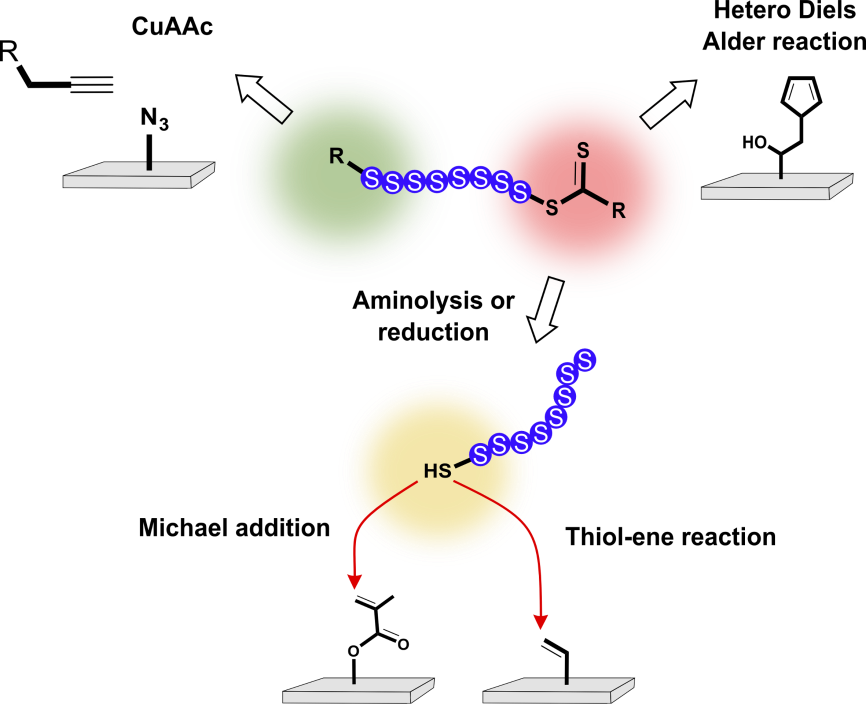 Figure 8. Schematic representation of immobilization of RAFT polymerization-derived 
glycopolymers by different types of “click” reactions.A radical type of thiol-ene immobilization is reported by A. Pfaff et al., who polymerized the isopropylidene protected galactose methacrylate 28 (Table 1).[61] Subsequently, the RAFT endgroup was cleaved by the nucleophile hexylamine while AIBN as radical source in situ enabled the reaction of the emerging thiol endgroups with residual double bonds at the surface of divinylbenzene microspheres. A grafting density of 0.20 chains/nm2 was achieved which is a typical value for grafting-onto approaches.[78] Deprotection of the sugar moieties of the glycopolymer was performed on the functionalized microspheres.[61]A copolymer of MAIGal and 4-(pyrenyl)butyl methacrylate was immobilized onto magnetic silica particles using the nucleophilic type of thiol-ene reaction.[79] For this purpose, the two monomers were first copolymerized by RAFT to yield a fluorescent block copolymer. This was subsequently treated with hexylamine to yield the free thiol endgroup. The magnetic silica particles were prepared by attaching a silica shell onto iron nanoparticles, followed by reaction with a methacrylate-functionalized silane. These functional particles were subsequently reacted with the thiol-terminated glycopolymer via Michael addition using dimethylphenylphosphine as catalyst.[79] This approach represents a very straightforward method for immobilization of any type of polymer derived by RAFT polymerization.The well-known copper catalyzed azide alkyne cycloaddition (CuAAc) “click-reaction” was used to couple a glycopolymer onto a silicon wafer in a synthetically challenging approach that involved multiple post-polymerization functionalization steps, all based on delicately balanced carbonyl / nucleophile chemistry.[77] The final alkyne end functional polymer was subsequently “clicked” onto an azide functionalized silicon wafer by microcontact printing using copper sulfate and sodium ascorbate in a water:DMSO mixture.When a suitable CTA is chosen, RAFT polymerization can directly result in a polymer endgroup that is applicable as dienophile in a hetero-Diels-Alder (HDA) reaction. For this purpose, M. Kaupp et al. polymerized the protected glycomonomer MAIpGlc.[78] The crucial end group functionality was ensured by conversion control (20 to 30%), as proven by ESI mass spectrometry. As solid support for immobilization porous poly(glycidyl methacrylate) microspheres were synthesized via suspension polymerization and functionalized with cyclopentadiene groups. The subsequent HDA reaction with the glycopolymer was followed by direct acidic deprotection of the glycopolymer. The grafting density was determined to be 0.16 chains / nm2, which is in the expected order of magnitude for the grafting-onto approach. Other reactionsBesides following modern trends such as “click” chemistry, long-established coupling methods that result in the formation of amide bonds are still frequently utilized for immobilization of glycopolymers onto surfaces. X. Jiang et al. copolymerized 2-gluconamidoethyl methacrylamide (the amide analogue to GAMA) with a biotinylated monomer and an amine-functional monomer via RAFT. The resulting amine-functionalized copolymer was immobilized by EDC/NHS mediated amide bond formation onto carboxyl-functionalized quantum dots (CdS-capped CdTe nanoparticles).[81] The glycopolymers attached to the nanoparticles thus displayed pendant biotin groups. In a reverse immobilization strategy, H. Yamanaka et al. used an amine functional support and an activated carboxylic acid functionalized polymer.[9] Therefore, N-(acryloyloxy)succinimide (NAS) was polymerized by FRP to obtain an activated ester polymer (PNAS). Subsequently, 90% of the activated ester groups were substituted with N-isopropylamine to obtain PNiPAm, a polymer known for its lower critical solution temperature (LCST) behavior. To maintain the desired temperature responsive properties, the addition of hydrophilic lactosylamine (1 mol%) and RCA120 was balanced with addition of 0.5% of hydrophobic hexylamine. Using the residual succinimide groups, the temperature responsive glycopolymer was immobilized onto an amine-functionalized sepharose resin. This coupling reaction could be monitored by UV absorbance of the N-hydroxysuccinimide, which is released through the substitution reaction. A similarly robust reaction for glycopolymer immobilization is the isourea bond formation, as shown by S. N. Narla et al.[105] Glycopolymers with cyanate endgroups were prepared by cyanoxyl-mediated FRP and grafted onto amine functionalized glass slides.[82,83,105] This reaction proved in particular suited for the preparation of microarrays.The reaction between trimethoxysilyl groups and silicon surfaces was also used for grafting a mannose glycopolymer onto a silica surface. H. Seto et al. copolymerized the α-glycosidically linked acetylated mannose monomer 39 (Table 1) with 3-(trimethoxysilyl) propyl methacrylate by FRP followed by deacetylation.[80] The resulting mannose copolymer was immobilized onto a silica-deposited cell for QCM using the pendant trimethoxysilyl groups. Thus, the selective interaction of the glycopolymer immobilized QCM cell with the lectin concanavalin A could be shown. Immobilization of this polymer on nickel meshes resulted in efficient biosensors for the detection of ConA and E. Coli bacteria.[106]A method for grafting-onto, which involves the sugar moieties of glycopolymers, was reported by  H. Mokhtari et al..[84] The reaction of saccharides and, thus, glycopolymers with boronic acids leads to boronic esters due to the polyol structure of the pendant monosaccharides. This reaction was employed for the immobilization of a galactose carrying glycopolymer onto a silica surface functionalized with boronic acid (Figure 9).[84] Figure 9. Boronic ester formation between a glycopolymer 
and a silica surface functionalized with boronic acid. 
Reproduced from Ref. [84].In conclusion, the grafting-onto approach was applied mostly for glycopolymers obtained by polymerization of glycomonomers (Strategy 2 in Figure 1). Post-polymerization-functionalization reactions with functional polymers are rarely used for grafting-onto approaches (Strategy 3 in Figure 1). Instead it is mainly applied subsequent to grafting a functional polymer from a surface (Strategy 4 in Figure 1), which is in the focus of the next section. Post-polymerization functionalization with carbohydratesBesides the possibility to directly polymerize glycomonomers, several post-polymerization functionalization methods can be applied for the preparation of glycopolymers. A general overview of the related publications is provided in the detailed review from C. R. Becer and co-workers.[107] Here, we address specific challenges that have to be taken into account with respect to the surface immobilization of glycopolymers. This section includes immobilization strategies of functional (co)polymers via all of the methods described so far. However, the sugar moieties are attached subsequent to immobilization benefiting from pendant functional moieties on the (co)polymers (Strategy 4 in Figure 1 and Figure 10). Consequently, the grafting densities that can be achieved depend on the immobilization method used.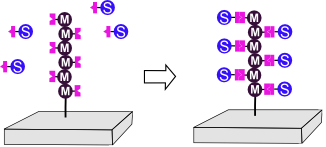 Figure 10. Schematic representation of sugar attachment 
to immobilized functional polymers.A general advantage of the approach is the possibility to immobilize different sugar moieties on the same functionalized substrate, which enables a straightforward comparison of different sugar types while ensuring comparability by usage of exactly the same substrate. However, the fact that a reactive (co)monomer is required to attach the sugar moieties imposes severe limitations on the versatility of this approach. Prior to synthesis, the reactivities of all chemical functionalities have to be considered carefully for at least three complementary / orthogonal steps: a) Attachment to the substrate, b) polymerization and c) functionalization with the carbohydrate. As an example, a monomer perfectly suited for sugar attachment via radical thiol-ene reaction would not interfere with the nucleophilic surface chemistry but makes a radical polymerization from the surface difficult to perform. In addition, the sugar itself has to be taken into account: Either the final sugar attachment chemistry has to be applicable in the presence of hydroxyl-moieties, or protected carbohydrates must be used.  E.g., simple esterification reactions using unprotected sugar moieties are not applicable while leaving all (potentially biologically active) sugar moieties intact. If subsequent (i.e. final) sugar deprotection is performed, the stability of all other functionalities needs to be taken into account. For instance, a range of ester bonds can easily be degraded during deprotection of acetyl-protected sugars. In general, “click” reactions like CuAAc are orthogonal to any protecting group removal and, thus, well suited.Table 3. Methods of sugar attachment to immobilized functional polymers.Attachment using double and triple bondsC. Wang et al. polymerized acrylic acid from the surface of a polypropylene membrane by UV-induced free radical polymerization.[108] Afterwards, three post-polymerization-functionalization steps were conducetd on the substrate: Propargylamine treatment yielded alkyne functional polymer brushes, which were subsequently reacted with an acetyl protected azide derivative of β-d-glucose in a CuAAc reaction, followed by deprotection (Figure 11).[108] 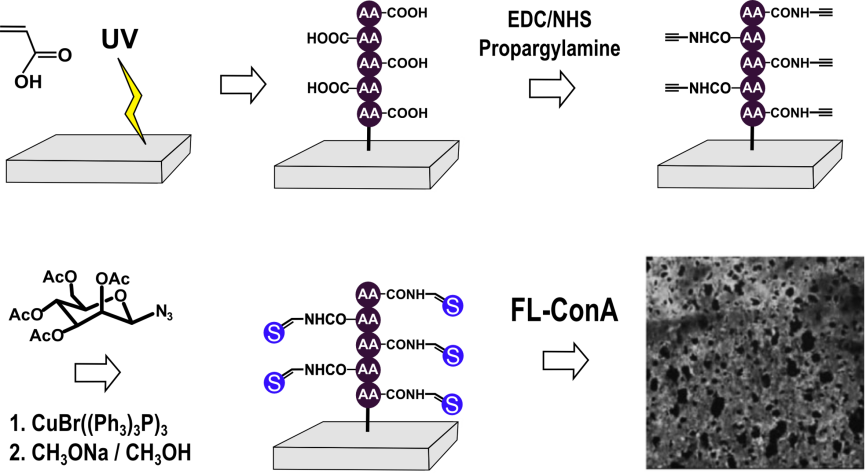 Figure 11. Immobilization of sugar molecules onto immobilized functional polymer by CuAAc 
and lectin interaction visualized by confocal laser scanning microscopy. 
Reproduced from Ref. [108].Omitting one post-polymerization-functionalization step, G. Chen et al. polymerized trimethylsilyl (TMS)-propargyl methacrylate by SI-ATRP from accordingly functionalized Wang resin. Subsequent to removal of the TMS protection groups, unprotected 2-azidoethyl α-d-mannopyranoside was attached via CuAAc.[109] W. Song et al. reduced the number of necessary steps on the substrates to one by (co)polymerization of unprotected propargyl methacrylate by SI-ATRP from an accordingly functionalized silicon surface. Unprotected mannose and glucose azides were directly attached to the immobilized polymer by CuAAc.[110]Similar pendant propargyl residues were accessible by grafting trimethylsilyl-propargyl methacrylate from a PP utilized membrane by UV-induced FRP and applied in a thiol-yne reaction to attach acetylated thioglucose.[111] In addition, the thiol-ene reaction was applied for the sugar attachment onto immobilized alkene-bearing polymers. Since glass represents a common inorganic substrate for the preparation of carbohydrate microarrays, A. Bertin et al. used glass as substrate for such a strategy.[112] Thiol groups were attached to the glass surface using (3-mercaptopropyl) trimethoxysilane and subsequently  reacted with polybutadiene double bonds (grafting-onto). A second thiol-ene reaction between residual double bonds and tetra-O-acetyl-1-thio-β-d-glucose resulted in a β-d-glucose functionalized surface, which was able to bind the lectin ConA. A very uncommon type of surface was reported by C. Diehl and H. Schlaad who prepared crystalline particles from a thermoresponsive copolymer of 2-isopropyl-2-oxazoline and 2-(3-butenyl)-2-oxazoline by annealing above the cloud point temperature in D2O.[113] Thiosugars (glucose and galactose) were attached to the resulting double bond functionalized microspheres via photo-induced radical thiol-ene reaction in the absence of a photosensitizer. A degree of functionalization of 58% was determined by elemental analysis and 1H NMR spectroscopy. Amide bond formationThe first literature example of an immobilized glycopolymer was presented in 1993 by N. V. Bovin. for the preparation of affinity sorbents based on macroporous glass substrates.[115] Poly(4-nitrophenylacrylate) was obtained by FRP and immobilized to an amine functionalized glass substrate. Subsequently, a fraction (5-10%) of the remaining activated ester groups were reacted with ω-aminoalkylglycosides. Residual activated ester groups were reacted with an excess of ethanolamine. In general, this represents a very elegant strategy, since glycopolymers with different sugar content (or any other type of substituent) can be easily prepared from the same polymeric precursor, which can be immobilized without additional activation steps. Quenching of residual activated ester groups amines or other nucleophiles provides the corresponding copolymer repeating unit in a statistical (random) distribution. R. Grombe et al. reported a similar approach, based on the substitution of spin-coated films of a poly(propylene-alt-maleic anhydride) copolymer and subsequent reaction with amino-functionalized glucose.[116] A minor disadvantage is the need for amino-functionalized sugar derivatives, which require multi-step synthesis. However the role of both reactands can be exchanged by using amino-functional polymer and (activated) ester groups on the sugar. Therefore, Q. Yang et al. converted polyacrylamide to polyvinylamine by Hoffmann degradation and subsequently attached D-gluconolactone by transamination of the ester bond with the amine groups on the polymer backbone (Figure 12 a).[117]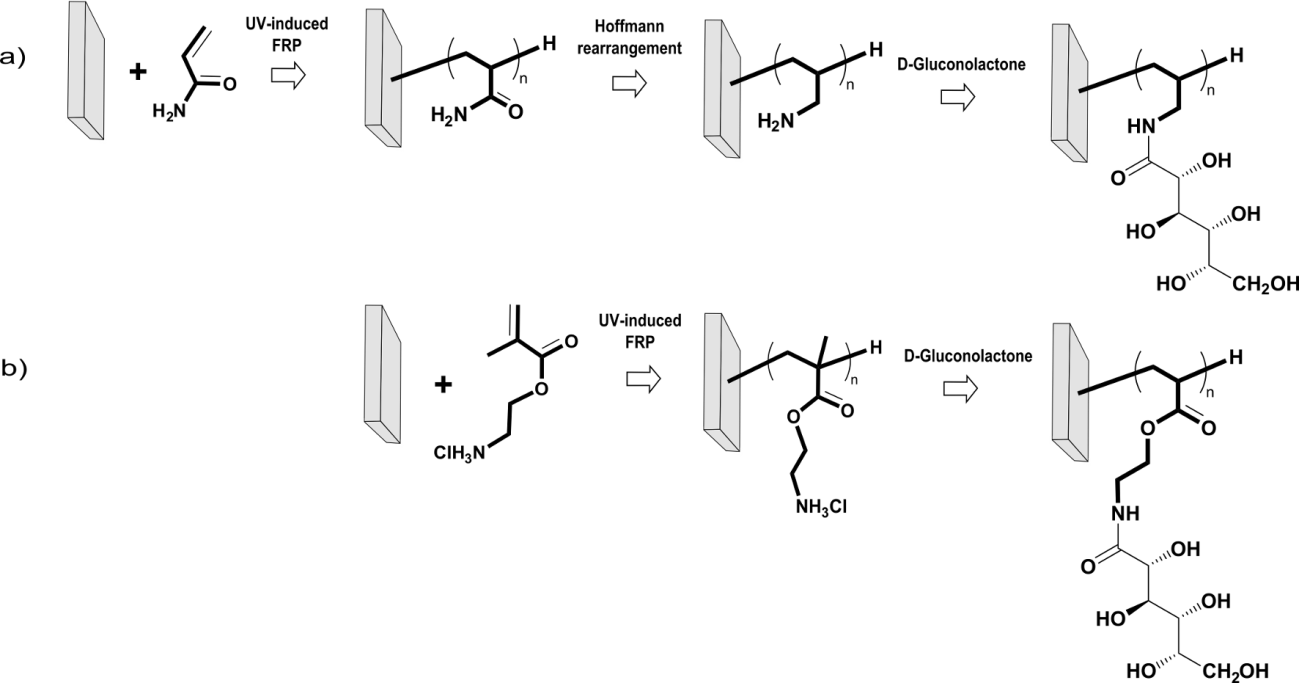 Figure 12. Attachment of D-Gluconolactone to immobilized amino functionalized polymers 
derived from a) acrylamide (reproduced from Ref. [117]) and 
b) derived from 2-aminoethylmethacrylate hydrochloride (reproduced from Ref. [118]).This synthetic strategy was further simplified by polymerization of aminoethyl methacrylate hydrochloride via FRP from a membrane surface to directly yield the amino-functional surface for attachment of d-gluconolactone (Figure 12 b).[118] Other reactionsSurfaces displaying hydroxyl groups can be used in a similarly straightforward approach. For this purpose, poly(2-hydroxymethyl methacrylate) was grafted from microporous polypropylene membranes[119,120] or polypropylene beads[121] by FRP. The hydroxyl groups of the immobilized polymer were reacted with α-glucose pentaacetate using BF3 diethyl etherate,[119,120] β-galactose pentaacetate[120] as well as lactose octaacetate.[121] Since this approach was even successful with the α-anomer of glucose, specific interaction of the α-glucose functionalized substrates with ConA could be shown. A recently reported route for glycosylation is the reaction of poly(pentafluorostyrene) (PPFS) with thiosugars via a nucleophilic substitution of the fluorine atom in p-position of the aromatic ring. This approach was applied for PPFS attached to the surface of silica particles by two methods, grafting-from via RAFT as well as grafting-onto.[114] As generally observed, the grafting-onto approach yielded a lower grafting density than the grafting-from approach.Particle surface formation during/after glycomonomer polymerizationThe only route towards glycopolymer-surfaces not discussed so far is represented by reactions where the solid surface is made of the glycopolymer itself, thus no coupling reactions between glycopolymer and surface are involved. Such a strategy involved either the polymerization of a glycomonomer with a crosslinker (Figure 13 a) or a glyco-macromonomer (Figure 13 b), the latter being in particular used for emulsion polymerization. 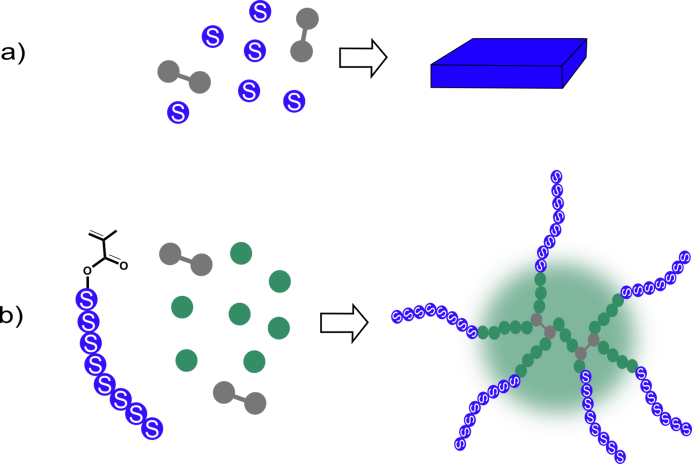 Figure 13. Crosslinking polymerization with glycomonomers (top) and glyco-macromonomers (bottom).PS nanoparticles were functionalized with poly(GEMA) by use of the glycopolymer as macromonomer. For this purpose, the unprotected glycomonomer GEMA was first polymerized by free radical polymerization in the presence of ethanethiol, resulting in an amino-functionalized glycopolymer, which was subsequently reacted with 4-vinylbenzoic acid.[122] FRP of styrene with this hydrophilic macromonomer resulted in core-corona nanospheres with glycopolymer in the corona.[122] Likewise, PS microparticles were functionalized with a glycomonomer derived from the methacrylic lactose monomer 29 (Table 1) by polymerization with ethylene glycol dimethacrylate and polystyrene seeds, yielding a crosslinked glycopolymer shell around the polystyrene particles.[123] As shown by the authors, this synthetic approach can be used to perform “molecular imprinting” (with phenobarbital as template), leading to a recognition ability for this substance. Similarly, PMMA beads were functionalized accordingly, achieving molecularly imprinted PMMA beads with the protein BSA as template.[124] Another versatile strategy for particle synthesis is the emulsion polymerization, which was applied by A. Munoz-Bonilla et al. for the preparation of butyl methacrylate particles. A block copolymer of the unprotected N-substituted glucosamine derivative 17 (Table 1) and butyl methacrylate (synthesized by ATRP) was used as stabilizer.[125] The size of the resulting particles can be tuned by the glycopolymer concentration. Similarly, Y. Miura and co-workers prepared nanoparticles consisting of a mannose-bearing glycopolymer.[126]A very uncommon polymerization technique was applied by T. L. Kelly et al. for the polymerization of acetylated mannose-, glucose- and galactose monomers 6, 25 and 44 (Table 1) possessing two iodines bound to an aromatic ring. Sonogashira coupling reaction with a dialkyne in presence of 1,2,4-tribromobenzene as crosslinker from a monomer emulsion of toluene in aqueous solution yielded glycopolymer beads, which was followed by deprotection with sodium methoxide.[127]Non-covalent immobilizationNon-covalent immobilization strategies are applicable to immobilize glycopolymers as well. The very strong interaction between the protein streptavidin and biotin (Ka ~ 1015 M−1)[95] gives rise to the most common method for non-covalent immobilization by incorporation of this moiety into a polymer chain. The fact that streptavidin displays low unspecific binding to carbohydrates represents a special advantage when considering the immobilization of glycopolymers. Thus, several reports show successful immobilization of glycopolymers via streptavidin-biotin interaction (Figure 14 a). For this purpose, glycopolymers featuring a biotin end group were prepared by FRP[128–130] or RAFT[131] using biotinylated CTAs or initiators as well as by ROMP.[132] In addition, functional monomers were polymerized by RAFT[133] or FRP[134] using a biotinylated CTA or an initiator with subsequent sugar attachment in a post polymerization step as well as biotin attachment to the repeating unit.[134] The resulting biotin-functionalized glycopolymers were immobilized onto streptavidin-coated glass,[131,133] streptavidin-coated polystyrene 96-well-plates,[134] streptavidin-functionalized PET membranes,[128] streptavidin-coated lipid membranes[129] as well as streptavidin-derivatized magnetic beads (Figure 14).[130]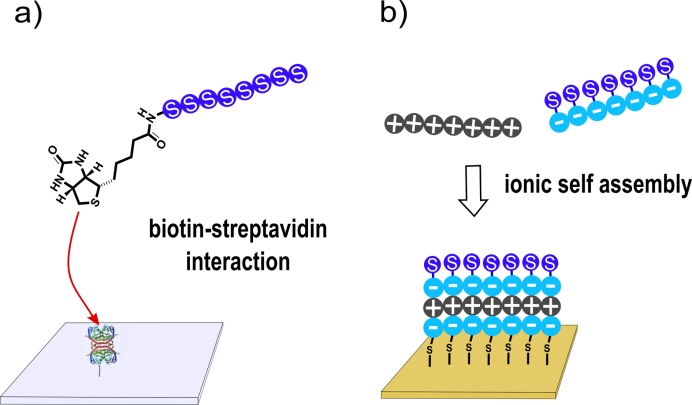 Figure 14. Schematic representation of immobilization by 
a) biotin-streptavidin interaction and b) ionic self-assembly.Ionic interactions are much weaker but are utilized for glycopolymer immobilization in layer by layer (LBL) approaches (Figure 14 b). It was used for the assembly of positively charged PEI and negatively charged poly(acrylic acid) around gold nanoparticles, with the outer layer of poly(acrylic acid) possessing carbohydrate comonomers (Figure 14, right).[135] The LBL approach was applied by H. Uzawa et al. for immobilization of a polyanionic glycopolymer carrying carboxyl groups to cover a layer of cationic polymer on a negatively charged gold surface.[136,137] These functional gold surfaces were used for the detection of shiga toxins by SPR.[136]Applications of glycopolymer-functionalized surfacesGlycopolymers attached to a surface possess the ability to bind to certain carbohydrate-binding proteins (lectins) in a highly specific manner. This interaction has a significantly increased binding constant compared to the attached monosaccharides due to the “cluster glycoside effect”.[7] Because of this, immobilized glycopolymers have found applications involving increased interaction with selected proteins (section 4.1). These proteins, which have been isolated from different sources, occur in natural environments, where they have to accomplish the task of recognition processes.[138] One example are pathogens, which often display lectins on their outer parts. Like the isolated lectins in solution, these pathogen-lectins have been targeted by surface-immobilized glycopolymers (section 4.2). Sometimes, the special attachment of the sugar moieties hampers the ability of the glycopolymer to interact with a lectin. However, the resulting coated surfaces are still useful materials due to the increased hydrophilic character of deprotected glycopolymers. Thus, such materials have often been proposed for the application of decreasing nonspecific adhesion, which is exploited in anti-fouling coatings (section 4.3). Finally, the glycopolymer-surfaces displaying   additional thermo-responsive properties are discussed in section 4.4. Binding glycopolymers to proteinsLectin interactions with glycopolymers in general were discussed in an excellent review of M. H. Stenzel and co-workers for glycopolymers.[1] Thus, specific attention is paid to the results obtained with immobilized glycopolymers. These are interesting for applications where solid supports are required.  J. Ishii et al. used glycopolymer-functionalized gold nanoparticles, which were immobilized onto a ConA-functionalized electrode for electrochemical detection of ConA.[71] In addition, the binding interactions between surface-immobilized glycopolymers and lectins can be applied for the chromatographic separation of different proteins.[45,48,66] However, prior to fabrication of special devices the interaction between the glycopolymer surface and the lectin has to be investigated in qualitative as well as quantitative manner. In this respect, the immobilization of the glycopolymer is advantageous because the amount of lectin present in solution can simply be quantified by spectroscopic methods before and after treatment with the functional solid support, which enables an easy access to the amount which was removed from the solution via surface-binding. A very direct method is to use the absorbance of the protein itself applying UV/Vis spectroscopy.[30,61,64,70,90,113] Colorimetric assays such as the Bradford[27,59,80,118] and the BCA assay rely on the absorbance of special dyes added for protein detection.[48] Similarly the fluorescence intensity of an accordingly labeled lectin (e.g. FITC-ConA) can be utilized.[42,68,125,127,131,133] Microscopy techniques such as fluorescence microscopy[34,77,128–130] or TEM[30] provide rather qualitative but locally resolved information (Figure 15). E.g. fluorescently labeled ConA can be localized in honeycomb patterned, glycopolymer-functionalized films by fluorescence microscopy (Figure 15, top) or the interaction between WGA and the glycopolymer-functionalized surface of nanoparticles can be visualized by TEM (Figure 15, bottom).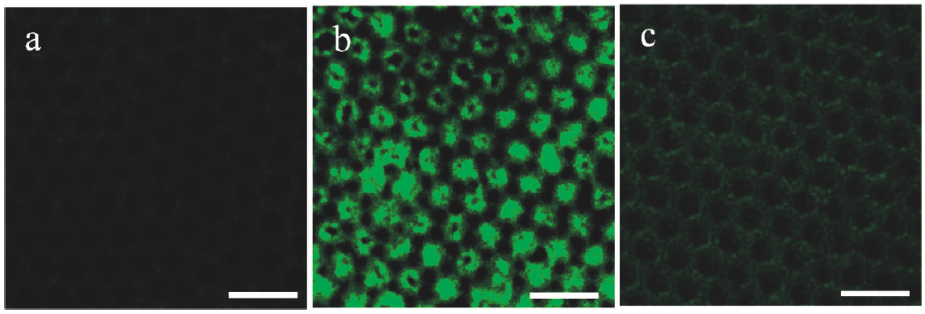 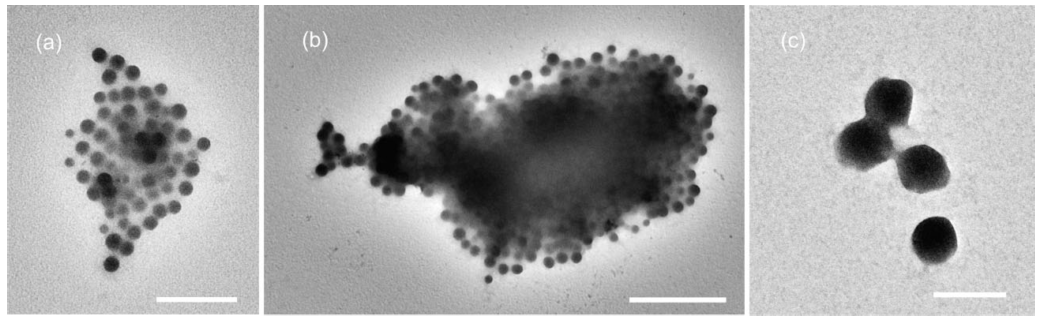 Figure 15. Top: Fluorescence images of honeycomb films after adsorption of a) fluorescently labeled ConA on PS-b-PHEMA film, b) FL-ConA on glycosylated film, c) adsorption of fluorescently labeled PNA on glycosylated film (scale bars 5 μm). Reprinted from Ref. [34]. 
Bottom: TEM images of WGA interacting with a glycopolymer surface, a) unstained, b) stained WGA/protein aggregate, c) loose complexes (scale bars a: 500 nm, b: 1000 nm, c: 200 nm). 
Reprinted from Ref. [30].Phenomena occurring at the surface are used in specialized devices for quantification of protein interactions, e.g. via surface plasmon resonance (SPR)[12,37,48,67] or diffraction grating (dotLab®).[100,103] Direct access to the amount of bound protein is possible with a quartz crystal microbalance (QCM), which measures the change in vibration frequency due to mass increase of the analyte attached to the surface.[67,80,84,97,126]Applications of immobilized glycopolymers aim towards specific binding of a certain lectin. This interaction is directed by the type of carbohydrate and the type of attachment to the polymer (Table 4). In particular the position of the sugar carbon atom, which is substituted, plays a crucial role. Consequently, the lectin interaction of disaccharides is mainly influenced by the outward displayed sugar ring.  However, the interaction to be expected cannot always be predicted in a straightforward manner.  E.g. modification of mannose at the 6-position for attachment of polymerizable groups prohibits ConA binding, but galactose modified in 6-position can bind to the lectin RCA.[61] Sometimes even controverse findings are reported for the same glycopolymer (e.g. for PolyGAMA).[42,103,139] Table 4. Lectin interactions of immobilized glycopolymers.Interaction with cells and pathogens The discussed protein interactions also occur between pathogens and cells, which can be exploited for applications in a biological context. A cell culture substrate based on a fluorocarbon surface functionalized with a branched glycopolymer based on 3-O-acryloyl glucopyranoside was successfully applied to culture L929 mouse fibroblasts as well as human umbilical vein endothelial cells.[13] K. Mizukami et al. showed that a successful binding to the galactose specific lectin to RCA120 correlated with growth of HepG2 cells on a poly(LAMA) functional glass substrate.[90] Poly(LAMA) attached to a silicon substrate also revealed affinity to HepG2 cells.[49]Such selective binding to certain cells can also be applied for improving cellular uptake of a glycopolymer modified carrier. A. Pfaff et al. proposed the possibility to utilize magnetic silica particles functionalized with a galactose-carrying glycopolymer for targeted drug delivery applications, based on the specific uptake into the nuclei of mammalian A549 cells.[79]Bacteria represent another type of cells, which can be targeted by glycopolymers. Glucosamine-functionalized nanoparticles were shown to cluster GFP E. Coli bacteria due to their selective binding to the nanoparticle surface, as shown by fluorescent microscopy.[140] The selective adhesion of E. Coli on a silicon surface functionalized with a mannose-glycopolymer was reported, in contrast to S. Aureus, which did not bind to the glycopolymer.[110] Remarkably, neither bacteria bound to the analogue surface functionalized with a galactose-carrying glycopolymer.[110] PP membranes functionalized with poly(LAMA) represent promising devices for selective capture of bacteria.[24] Bacteria with galactose binding lectins (E. faecalis) were bound with a 39 times higher cell density than bacteria that do not possess the lectin (S. maltophilia). The bound E. faecalis could not be removed from the surface by washing with pure buffer or glucose solution. Incubation with a competing galactose sugar resulted in partial detachment. R. Narain and co-workers investigated the bacterial interaction using a poly(LAMA) functionalized QCM sensor chip. For such investigations, the QCM setup is perfectly suited. Pendant lactose derivatives interacted with the bacterium P. aeruginosa PAO1 (galactose binding) to a significantly higher extent than with E. Coli K-12 (mannose binding), showing the crucial role of carbohydrate-lectin interactions compared to nonspecific interactions.[10] A mannose copolymer immobilized onto nickel meshes was applied as biosensor to probe the selective interaction of the glycopolymer with the lectin concanavalin A.[106] Furthermore, E. Coli bacteria could be very efficiently detected with this metal mesh device (MMD) biosensor, which shows great potential for label-free detection of pathogens. Functional membranesThe functionalization of surfaces with deprotected glycopolymers increases its hydrophilicity and, therefore, decreases the nonspecific adsorption of proteins. Thus, PP membranes functionalized with poly(α-allylglucoside)[31] and poly(GAMA)[26] were investigated with respect to anti-fouling properties and proposed for waste water treatment. Indeed, both membranes revealed a significantly increased pure-water flux compared to bare PP. The observed effect was more pronounced when the amount of glycopolymer that was attached was increased, because both a higher DG and length of the grafted polymer chains increase the hydrophilic character of the membranes. However, a reduction in water flux relative to the initial water flux could be observed after incubation with a solution containing the protein BSA. The fact that this occurred to a lesser extent for membranes with higher DG hints towards the anti-fouling property of the glycopolymer layers. Also for mannose-glycopolymer modified silicon substrates, decreased nonspecific adsorption of fluorescently labeled BSA and fibronogen was reported.[42]Thermo-responsive glycopolymersIn addition to the lectin binding properties, immobilized glycopolymers can possess additional thermo-responsive properties. This is based on the lower critical solution temperature (LCST) behavior of poly(NiPAm) which remains applicable as long as the amount of hydrophilic comonomer is low enough. Poly(NiPAm) undergoes a coil-to-globule transition in aqueous solution when a certain exact temperature is exceeded, which makes it possible to trigger the interaction with lectins by temperature.M. H. Stenzel and co-workers investigated the interaction of ConA with honeycomb patterned films grafted with a thermo-responsive copolymer of N-acryloyl glucosamine and NiPAm.[69]  The lectin was only bound above the LCST of the glycopolymer, whereas decreased interaction could be detected below the LCST. As depicted in Figure 16 (top), upon collapse of the polymer chains the hydrophilic carbohydrates are exposed to the solution, enabling ConA binding. In contrast, the hydrated polymeric coils interfere with this interaction at low temperature.[69]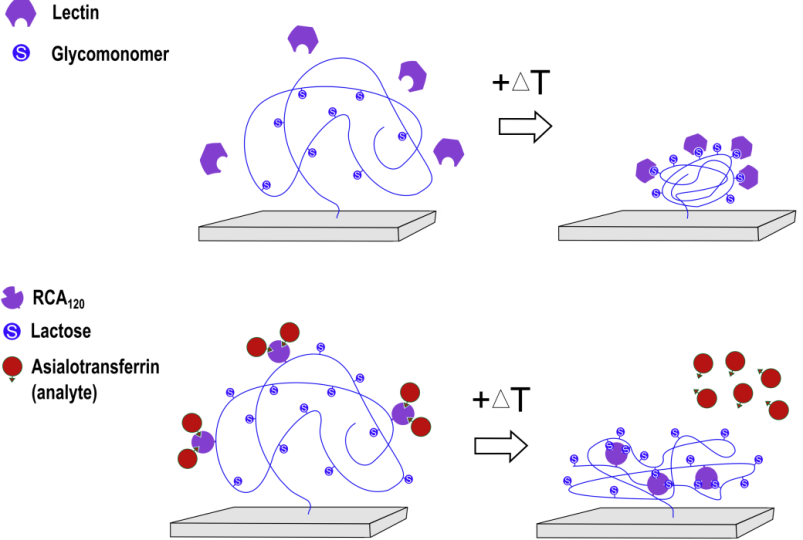 Figure 16. Thermoresponsive  glycopolymers on solid support applied for thermally 
responsive affinity chromatography. Reproduced from Refs. [69] and [9].An immobilized thermoresponsive glycopolymer was applied as solid phase for temperature dependent affinity chromatography by H. Yamanaka et al..[9] For this purpose, a terpolymer containing NiPAm, a lactose-based glycomonomer and the corresponding lectin RCA was used (Figure 16, bottom). The analyte asialotransferrin can interact with the RCA moieties of the functional support as long as the LCST polymer is hydrated at low temperature. At elevated temperature, the polymer chains collapse and the lactose moieties “occupy” the RCA. Therefore, 95% of the asialotransferrin was eluted 40 °C. A comparable RCA column without PNiPAm could only elute 36% asialotransferrin upon temperature increase to 40°C, which proves the thermally triggered desorption of the analyte. Another example for switchable interaction implemented via an immobilized thermo-responsive glycopolymer was reported by N. Idota et al..[40] Copolymers from LAMA and NiPAm were attached to a glass surface. As depicted in Figure 17, the polymer chains are collapsed and the hydrophilic sugar residues are exposed to the surrounding solution above the LCST, which resulted in selective adhesion of hepatocytes. In contrast, the polymer chains extend by hydration upon temperature decrease, leading to detachment of the cells. 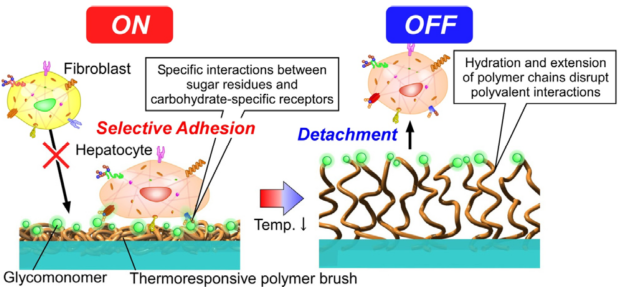 Figure 17. Temperature dependent binding of cells to the glass surface functionalized with a 
thermoresponsive glycopolymer. Reprinted from Ref. [40].R. Narain and co-workers applied a thermo-responsive block copolymer of LAMA and NiPAm on gold-coated QCM sensor chips to show that a significantly higher number of P. aeruginosa PAO1 adhered to the surface at elevated temperature (37 °C) compared to room temperature (20 °C).[11] Summary and outlookA wide range of synthetic methods has been developed for the synthesis of immobilized synthetic glycopolymers, resulting in numerous different synthetic approaches. As for other polymers, also glycopolymers are immobilized onto surfaces by grafting-from, grafting-through as well as grafting-onto techniques. Generally, the grafting-onto approach has some disadvantages like loss of polymer, if the coupling efficiency is lower than 100%. Also a lower grafting density (approximately 0.2 chains nm-2) can be expected compared to the two methods (grafting-from in section 2.1 and grafting-through in section 2.2). In comparison, the grafting-from approach leads to the highest grafting densities,[61] which is mostly due to lower steric hindrance. However, the major advantage of the grafting-onto approach is the possibility to analyze the glycopolymer in solution prior to immobilization, whereas the other two approaches require cleavage of immobilized polymer or the use of sacrificial initiator. Thus, the grafting-onto approach might the method of choice for applications where low grafting densities are sufficient.Despite the numerous different synthetic approaches resulting from the presented chemical classification of the different routes, most strategies rely on the same chemical reactions, which are applied in different order: The use of immobilized monomers is found for the grafting-through approach during glycomonomer (co)polymerization as well as for the grafting-onto approaches involving Michael addition as well as the thiol-ene approach. Another example is the reaction between thiol groups and disulfides with a gold surface, which is applied for the immobilization of ATRP initiators, grafting-through-comonomers as well as for the grafting-onto of polymers possessing a thiol end group. The same is also true for the esterification and amidation reactions.The most prominent and well-studied reaction in respect to surface-immobilized glycopolymers is the ATRP procedure. However, this CRP-technique is mainly applied for the grafting-from approach. Grafting-onto approaches for glycopolymers prepared by ATRP are not as popular, except for the introduction of disulfide linkages and the subsequent immobilization onto gold surfaces. In contrast, the RAFT polymerization technique is employed in a much wider range of synthetic strategies. In particular since the number of diverse commercially available functional RAFT agents has been increasing during the last years, RAFT is encountered more often recently. Another reason is the great versatility of this method which tolerates the presence of almost any functional moietiy. Thus, it has been applied with increasing popularity for grafting-from approaches, grafting-through as well as grafting-onto strategies. In particular for the latter the RAFT polymerization technique is very advantageous, since the conversion of the RAFT end group to a thiol end group is very straightforward and the latter can be used in several strategies. The limitation of the ATRP technique to the grafting-from approach for immobilization of glycopolymers is the more surprising, since the conversion of the ATRP endgroup to azide with subsequent immobilization onto an alkyne-functional surface seems to be a versatile strategy, which has been investigated only rarely for glycopolymers. On the other hand, the application of such “click” reactions is well-investigated for the attachment of sugar moieties onto immobilized functional (co)polymers, revealing the high potential of this approach to be used in combination with the grafting-onto method as well.Since ATRP is a CRP technique, a common theme for the SI-ATRP reactions is the investigation of polymerization control by plotting the polymer layer thickness versus the polymerization time. Thus, a nonlinear slope of this plot is observed,[12,42,44,51,59] which has been explained by bimolecular coupling, chain arrest or disproportionation,[42] loss of living chain ends,[51] copper bromide disproportionation,[44] termination reactions,[12,44,59]  or to the fact that the linear chains had enough space to collapse in dry state.[48] The practice to plot the film thickness versus the polymerization time instead of the conversion in order to investigate polymerization control may seem inadequate at a first glance, however, it has to be taken into account that for surface-initiated polymerizations in general the concentration of surface-attached initiator is very low compared to a polymerization in solution (lower by a factor of 10-6 in some cases[141]). As a consequence, even for very large degrees of polymerization the conversion of monomer may be negligible, thus a linear increase of film thickness with time can be expected for a controlled polymerization. However, in cases where high conversions are obtained, the investigation of polymerization control can be performed via plotting the film thickness versus the conversion, as applied by, e.g., M. H. Stenzel et al.[18] Irrespective of the polymerization method or immobilization approach, the polymerizations are not limited to homopolymers. Frequently, statistical copolymers are used in order to incorporate the beneficial properties of the comonomer, e.g., pyrene moieties for fluorescence,[79] pendant thiol groups[97] or silyl groups[80,106] as linker for immobilization, amino-functional comonomers,[10,103] which were also used for gene transfection[102] or immobilization,[81] activated comonomers for post-polymerization-functionalization[116] or special repeating units to introduce thermo responsiveness.[9,11,40,113] Also block copolymers have been prepared in order to exploit the phase separation properties of two blocks with different hydrophilic character.[34,125,142] Thus, incorporating certain comonomers enables fine-tuning of the desired glycopolymer properties, affording a variety of promising applications for the surface-immobilized glycopolymers. Based on the interactions of these glycopolymers with naturally occurring proteins, the most important area of application is the one where these interactions are exploited in a biological context. For investigation of these, a plethora of techniques has been established, enabling research on the emerging applications like pathogen detection systems, cell culture devices or affinity chromatography. Anti-fouling properties of glycopolymer-functionalized surfaces represent another well-investigated research topic. However, the most recently emerging area of application involves thermo-responsive glycopolymers. Thus, the aforementioned applications like cell culture devices or affinity chromatography systems can be equipped with the possibility to trigger the interaction by temperature change, going one step further towards increasingly complex engineered materials for high-tech applications. In addition to emerging areas of application like drug delivery, such a combination of specially designed glycopolymer properties might as well lead to other new and unprecedented areas of application.AcknowledgementThe authors thank the Dutch Polymer Institute (DPI) and the Thüringer Ministerium für Wirtschaft, Wissenschaft und digitale Gesellschaft (TMWWdG) for financial support. CW acknowledges the Carl Zeiss foundation.Table 1. Glycomonomers polymerized for preparation of immobilized glycopolymers.References[1]	Ting SRS, Chen G, Stenzel MH. Synthesis of glycopolymers and their multivalent recognitions with lectins. Polym Chem 2010;1:1392–412.[2]	Matyjaszewski K, Xia J. Atom Transfer Radical Polymerization. Chem Rev 2001;101:2921–90.[3]	Moad G, Rizzardo E, Thang SH. Living Radical Polymerization by the RAFT Process — A Second Update. Aust J Chem 2009;62:1402–72.[4]	Ghadban A, Albertin L. Synthesis of Glycopolymer Architectures by Reversible-Deactivation Radical Polymerization. Polymers 2013;5:431–526.[5]	Vázquez-Dorbatt V, Lee J, Lin E-W, Maynard HD. Synthesis of Glycopolymers by Controlled Radical Polymerization Techniques and Their Applications. ChemBioChem 2012;13:2478–87.[6]	Larsen K, Thygesen MB, Guillaumie F, Willats WGT, Jensen KJ. Solid-phase Chemical Tools for Glycobiology. Carbohydr Res 2006;341:1209–34. doi:10.1016/j.carres.2006.04.045.[7]	Lundquist JJ, Toone EJ. The Cluster Glycoside Effect. Chem Rev 2002;102:555–78.[8]	Bovin N V. Polyacrylamide-based Glycoconjugates as Tools in Glycobiology. Glycoconjug J 1998;15:431–46.[9]	Yamanaka H, Yoshizako K, Akiyama Y, Sota H, Hasegawa Y, Shinohara Y. Affinity Chromatography with Collapsibly Tethered Ligands. Anal Chem 2003;75:1658–63.[10]	Wang Y, Narain R, Liu Y. Study of Bacterial Adhesion on Different Glycopolymer Surfaces by Quartz Crystal Microbalance with Dissipation. Langmuir 2014;30:7377–87.[11]	Wang Y, Kotsuchibashi Y, Liu Y, Narain R. Study of Bacterial Adhesion on Biomimetic Temperature Responsive Glycopolymer Surfaces. ACS Appl Mat Interf 2015;7:1652–61.[12]	Meng X-L, Fang Y, Wan L-S, Huang X-J, Xu Z-K. Glycopolymer Brushes for the Affinity Adsorption of RCA120: Effects of Thickness, Grafting Density, and Epitope Density. Langmuir 2012;28:13616–23.[13]	Muthukrishnan S, Nitschke M, Gramm S, Özyürek Z, Voit B, Werner C, Müller AHE. Immobilized Hyperbranched Glycoacrylate Films as Bioactive Supports. Macromol Biosci 2006;6:658–66.[14]	Goldmann AS, Barner L, Kaupp M, Vogt AP, Barner-Kowollik C. Orthogonal Ligation to Spherical Polymeric Microparticles: Modular Approaches for Surface Tailoring. Prog Polym Sci 2012;37:975–84.[15]	Mateescu A, Vamvakaki M. Glycosurfaces. In: Narain R, editor. Engineered Carbohydrate-based Materials for Biomedical Applications: Polymers, Surfaces, Dendrimers, Nanoparticles, and Hydrogels. 1st ed., Hoboken, New Jersey: John Wiley & Sons; 2011, p. 307–35.[16]	Barbey R, Lavanant L, Paripovic D, Schüwer N, Sugnaux C, Tugulu S, Klok H-A. Polymer Brushes via Surface-Initiated Controlled Radical Polymerization: Synthesis, Characterization, Properties, and Applications. Chem Rev 2009;109:5437–527.[17]	Vickerman JC, Gilmore IS, editors. Surface Analysis - The Principal Techniques. 1st ed. Chichester, UK: John Wiley & Sons, Ltd; 1997.[18]	Stenzel MH, Zhang L, Huck WTS. Temperature-Responsive Glycopolymer Brushes Synthesized via RAFT Polymerization Using the Z-Group Approach. Macromol Rapid Commun 2006;27:1121–6.[19]	Ejaz M, Ohno K, Tsujii Y, Fukuda T. Controlled Grafting of a Well-Defined Glycopolymer on a Solid Surface by Surface-Initiated Atom Transfer Radical Polymerization. Macromolecules 2000;33:2870–4.[20]	Narain R, Armes SP. Synthesis and Aqueous Solution Properties of Novel Sugar Methacrylate-Based Homopolymers and Block Copolymers. Biomacromolecules 2003;4:1746–58.[21]	Narain R, Armes SP. Synthesis of Low Polydispersity, Controlled-Structure Sugar Methacrylate Polymers Under Mild Conditions Without Protecting Group Chemistry. Chem Commun 2002:2776–2277.[22]	Pyun J, Kowalewski T, Matyjaszewski K. Synthesis of Polymer Brushes Using Atom Transfer Radical Polymerization. Macromol Rapid Commun 2003;24:1043–59.[23]	Deng H-T, Xu Z-K, Dai Z-W, Wu J, Seta P. Immobilization of Candida Rugosa Lipase on Polypropylene Microfiltration Membrane Modified by Glycopolymer: Hydrolysis of Olive Oil in Biphasic Bioreactor. Enzyme Microb Technol 2005;36:996–1002.[24]	Yang Q, Strathmann M, Rumpf A, Schaule G, Ulbricht M. Grafted Glycopolymer-Based Receptor Mimics on Polymer Support for Selective Adhesion of Bacteria. ACS Appl Mat Interf 2010;2:3555–62.[25]	Yang Q, Xu Z-K, Dai Z-W, Wang J-L, Ulbricht M. Surface Modification of Polypropylene Microporous Membranes with a Novel Glycopolymer. Chem Mater 2005;17:3050–8.[26]	Gu J-S, Yu H-Y, Huang L, Tang Z-Q, Li W, Zhou J, Yan M-G, Wei X-W. Chain-Length Dependence of the Antifouling Characteristics of the Glycopolymer-Modified Polypropylene Membrane in an SMBR. J Membr Sci 2009;326:145–52.[27]	Yang Q, Hu M-X, Dai Z-W, Tian J, Xu Z-K. Fabrication of Glycosylated Surface on Polymer Membrane by UV-Induced Graft Polymerization for Lectin Recognition. Langmuir 2006;22:9345–9.[28]	Yang Q, Wan L-S, Xu Z-K. Interaction Between the Surface Glycosylated Polypropylene Membrane and Lectin. Chin J Polym Sci 2008;26:363–7.[29]	Dai Z-W, Wan L-S, Xu Z-K. Glycopolymer-Filled Microporous Polypropylene Membranes for Pervaporation Dehydration. J Membr Sci 2010;348:245–51.[30]	Pfaff A, Shinde VS, Lu Y, Wittemann A, Ballauff M, Müller AHE. Glycopolymer-Grafted Polystyrene Nanospheres. Macromol Biosci 2011;11:199–210.[31]	Kou R-Q, Xu Z-K, Deng H-T, Liu Z-M, Seta P, Xu Y. Surface Modification of Microporous Polypropylene Membranes by Plasma-Induced Graft Polymerization of α-Allyl Glucoside. Langmuir 2003;19:6869–75.[32]	Bech L, Lepoittevin B, El Achhab A, Lepleux E, Teulé-Gay L, Boisse-Laporte C, Roger P. Double Plasma Treatment-Induced Graft Polymerization of Carbohydrated Monomers on Poly(ethylene terephthalate) Fibers. Langmuir 2007;23:10348–52.[33]	Xu FJ, Neoh KG, Kang ET. Bioactive Surfaces and Biomaterials via Atom Transfer Radical Polymerization. Prog Polym Sci 2009;34:719–61.[34]	Ke B-B, Wan L-S, Xu Z-K. Controllable Construction of Carbohydrate Microarrays by Site-Directed Grafting on Self-Organized Porous Films. Langmuir 2010;26:8946–52.[35]	Amin A, Kandil H, Ramadan A, Ismail MN. Tethering of Homo and Block Glycopolymer Chains onto Montmorillonite Surface by Atom Transfer Radical Polymerization. Open J Org Polym Mat 2012;2:79–87.[36]	Muthukrishnan S, Erhard DP, Mori H, Müller AHE. Synthesis and Characterization of Surface-Grafted Hyperbranched Glycomethacrylates. Macromolecules 2006;39:2743–50.[37]	Mateescu A, Ye J, Narain R, Vamvakaki M. Synthesis and Characterization of Novel Glycosurfaces by ATRP. Soft Matter 2009;5:1621–9.[38]	Von Werne T, Patten TE. Atom Transfer Radical Polymerization from Nanoparticles: A Tool for the Preparation of Well-Defined Hybrid Nanostructures and for Understanding the Chemistry of Controlled/“Living” Radical Polymerizations from Surfaces. J Am Chem Soc 2001;123:7497–505.[39]	Gao C, Muthukrishnan S, Li W, Yuan J, Xu Y, Müller AHE. Linear and Hyperbranched Glycopolymer-Functionalized Carbon Nanotubes: Synthesis, Kinetics, and Characterization. Macromolecules 2007;40:1803–15.[40]	Idota N, Ebara M, Kotsuchibashi Y, Narain R, Aoyagi T. Novel Temperature-Responsive Polymer Brushes with Carbohydrate Residues Facilitate Selective Adhesion and Collection of Hepatocytes. Sci Technol Adv Mater 2012;13:1–9.[41]	Ayres N, Holt DJ, Jones CF, Corum LE, Grainger DW. Polymer Brushes Containing Sulfonated Sugar Repeat Units: Synthesis, Characterization, and In Vitro Testing of Blood Coagulation Activation. J Polym Sci, Part A: Polym Chem 2008;46:7713–24.[42]	Yu K, Kizhakkedathu JN. Synthesis of Functional Polymer Brushes Containing Carbohydrate Residues in the Pyranose Form and Their Specific and Nonspecific Interactions with Proteins. Biomacromolecules 2010;11:3073–85.[43]	Yu K, Lai BFL, Kizhakkedathu JN. Carbohydrate Structure Dependent Hemocompatibility of Biomimetic Functional Polymer Brushes on Surfaces. Adv Healthcare Mater 2012;1:199–213.[44]	Park H, Rosencrantz RR, Elling L, Böker A. Glycopolymer Brushes for Specific Lectin Binding by Controlled Multivalent Presentation of N-Acetyllactosamine Glycan Oligomers. Macromol Rapid Commun 2015;36:45–54.[45]	Ogata Y, Seto H, Murakami T, Hoshino Y, Miura Y. Affinity Separation of Lectins Using Porous Membranes Immobilized with Glycopolymer Brushes Containing Mannose or N-Acetyl-d-Glucosamine. Membranes 2013;3:169–81.[46]	Lee Y-W, Kang SM, Yoon KR, Chi YS, Choi IS, Hong S-P, Yu B-C, Paik H-J, Yun WS. Formation of Carbon Nanotube / Glucose-Carrying Polymer Hybrids by Surface-Initiated , Atom Transfer Radical Polymerization. Macromol Res 2005;13:356–61.[47]	Yang Q, Tian J, Hu M-X, Xu Z-K. Construction of a Comb-like Glycosylated Membrane Surface by a Combination of UV-Induced Graft Polymerization and Surface-Initiated ATRP. Langmuir 2007;23:6684–90.[48]	Yang Q, Ulbricht M. Cylindrical Membrane Pores with Well-Defined Grafted Linear and Comblike Glycopolymer Layers for Lectin Binding. Macromolecules 2011;44:1303–10.[49]	Chernyy S, Jensen BEB, Shimizu K, Ceccato M, Pedersen SU, Zelikin AN, Daasbjerg K, Iruthayaraj J. Surface Grafted Glycopolymer Brushes to Enhance Selective Adhesion of HepG2 Cells. J Colloid Interface Sci 2013;404:207–14.[50]	Yoon KR, Ramaraj B, Lee S, Yu J-S, Choi IS. Surface-Initiated Atom-Transfer Radical Polymerization of 3-O-Methacryloyl-1,2:5,6-di-O-Isopropylidene-α-d-glucofuranoside onto Gold Surface. J Biomed Mat Res A 2009;88:735–40.[51]	Yang Q, Kaul C, Ulbricht M. Anti-Nonspecific Protein Adsorption Properties of Biomimetic Glycocalyx-like Glycopolymer Layers: Effects of Glycopolymer Chain Density and Protein Size. Langmuir 2010;26:5746–52.[52]	Yoon KR, Ramaraj B, Lee SM, Kim D-P. Surface Initiated-Atom Transfer Radical Polymerization of a Sugar Methacrylate on Gold Nanoparticles. Surf Interface Anal 2008;40:1139–43.[53]	Yu K, Creagh AL, Haynes CA, Kizhakkedathu JN. Lectin Interactions on Surface-Grafted Glycostructures: Influence of the Spatial Distribution of Carbohydrates on the Binding Kinetics and Rupture Forces. Anal Chem 2013;85:7786–93.[54]	Taniguchi T, Kasuya M, Kunisada Y, Miyai T, Nagasawa H, Nakahira T. Surface Modification of Polymer Latex Particles by AGET ATRP of a Styrene Derivative Bearing a Lactose Residue. Coll Surf B: Bioint 2009;71:194–9.[55]	Taniguchi T, Kunisada Y, Shinohara M, Kasuya M, Ogawa T, Kohri M, Nakahira T. Preparation of Glycopolymer Hollow Particles by Sacrificial Dissolution of Colloidal Templates. Colloids Surfaces A Physicochem Eng Asp 2010;369:240–5.[56]	Kohri M, Sato M, Abo F, Inada T, Kasuya M, Taniguchi T, Nakahira T. Preparation and Lectin Binding Specificity of Polystyrene Particles Grafted With Glycopolymers Bearing S-Linked Carbohydrates. Eur Polym J 2011;47:2351–60.[57]	Yu K, Lai BFL, Foley JH, Krisinger MJ, Conway EM, Kizhakkedathu JN. Modulation of Complement Activation and Amplification on Nanoparticle Surfaces by Glycopolymer Conformation and Chemistry. ACS Nano 2014;8:7687–703.[58]	Meng J, Yuan J, Kang Y, Zhang Y, Du Q. Surface Glycosylation of Polysulfone Membrane Towards a Novel Complexing Membrane for Boron Removal. J Colloid Interface Sci 2012;368:197–207.[59]	Yuan J, Meng J-Q, Kang Y-L, Du Q-Y, Zhang Y-F. Facile Surface Glycosylation of PVDF Microporous Membrane via Direct Surface-Initiated AGET ATRP and Improvement of Antifouling Property and Biocompatibility. Appl Surf Sci 2012;258:2856–63.[60]	Barsbay M, Güven O, Stenzel MH, Davis TP, Barner-Kowollik C, Barner L. Verification of Controlled Grafting of Styrene from Cellulose via Radiation-Induced RAFT Polymerization. Macromolecules 2007;40:7140–7.[61]	Pfaff A, Barner L, Müller AHE, Granville AM. Surface Modification of Polymeric Microspheres Using Glycopolymers for Biorecognition. Eur Polym J 2011;47:805–15.[62]	Advincula R. Polymer Brushes by Anionic and Cationic Surface-Initiated Polymerization (SIP). Adv Polym Sci 2006;197:107–36.[63]	Pearson S, Chen G, Stenzel MH. Synthesis of glycopolymers. In: Narain R, editor. Engineered Carbohydrate-based Materials for Biomedical Applications: Polymers, Surfaces, Dendrimers, Nanoparticles, and Hydrogels. 1st ed., Hoboken, New Jersey, USA: John Wiley & Sons, Inc.; 2011, 
p. 1–118.[64]	Pfaff A, Müller AHE. Hyperbranched Glycopolymer Grafted Microspheres. Macromolecules 2011;44:1266–72.[65]	Guo T-Y, Liu P, Xia Y-Q, Song M-D. Synthesis of Lactose-Containing Glycopolymer-Grafted Silica Gel Particles. J Appl Polym Sci 2010;116:1611–6.[66]	Tetala KKR, Chen B, Visser GM, van Beek TA. Single Step Synthesis of Carbohydrate Monolithic Capillary Columns for Affinity Chromatography of Lectins. J Sep Sci 2007;30:2828–35.[67]	Yu L, Huang M, Wang PG, Zeng X. Cross-Linked Surface-Grafted Glycopolymer for Multivalent Recognition of Lectin. Anal Chem 2007;79:8979–86.[68]	Muñoz-Bonilla A, Marcelo G, Casado C, Teran FJ, Fernández-García M. Preparation of Glycopolymer-Coated Magnetite Nanoparticles for Hyperthermia Treatment. J Polym Sci, Part A: Polym Chem 2012;50:5087–96.[69]	Min EH, Ting SRS, Billon L, Stenzel MH. Thermo-Responsive Glycopolymer Chains Grafted onto Honeycomb Structured Porous Films via RAFT Polymerization as a Thermo-Dependent Switcher for Lectin Concanavalin A Conjugation. J Polym Sci, Part A: Polym Chem 2010;48:3440–55.[70]	Toyoshima M, Miura Y. Preparation of Glycopolymer-Substituted Gold Nanoparticles and Their Molecular Recognition. J Polym Sci, Part A: Polym Chem 2009;47:1412–21.[71]	Ishii J, Chikae M, Toyoshima M, Ukita Y, Miura Y, Takamura Y. Electrochemical Assay for Saccharide-Protein Interactions Using Glycopolymer-Modified Gold Nanoparticles. Electrochem Commun 2011;13:830–3.[72]	Toyoshima M, Tomoyuki O, Fukuda T, Matsumoto E, Miura Y. Biological Specific Recognition of Glycopolymer-Modified Interfaces by RAFT Living Radical Polymerization. Polym J 2010;42:172–8.[73]	Ishii J, Toyoshima M, Chikae M, Takamura Y, Miura Y. Preparation of Glycopolymer-Modified Gold Nanoparticles and a New Approach for a Lateral Flow Assay. Bull Chem Soc Jpn 2011;84:466–70.[74]	Guo T-Y, Liu P, Zhu J-W, Song M-D, Zhang B-H. Well-Defined Lactose-Containing Polymer Grafted onto Silica Particles. Biomacromolecules 2006;7:1196–202.[75]	Kitano H, Tachimoto K, Anraku Y. Functionalization of Single-Walled Carbon Nanotube by the Covalent Modification With Polymer Chains. J Coll Interface Sci 2007;306:28–33.[76]	Yoshizumi A, Kanayama N, Maehara Y, Ide M, Kitano H. Self-Assembled Monolayer of Sugar-Carrying Polymer Chain: Sugar Balls from 2-Methacryloyloxyethyl D-Glucopyranoside. Langmuir 1999;15:482–8.[77]	Godula K, Rabuka D, Nam KT, Bertozzi CR. Synthesis and Microcontact Printing of Dual End-Functionalized Mucin-like Glycopolymers for Microarray Applications. Angew Chem Int Ed 2009;48:4973–6.[78]	Kaupp M, Vogt AP, Natterodt JC, Trouillet V, Gruendling T, Hofe T, Barner L, Barner-Kowollik C. Modular Design of Glyco-Microspheres via Mild Pericyclic Reactions and their Quantitative Analysis. Polym Chem 2012;3:2605–14.[79]	Pfaff A, Schallon A, Ruhland TM, Majewski AP, Schmalz H, Freitag R, Müller AHE. Magnetic and Fluorescent Glycopolymer Hybrid Nanoparticles for Intranuclear Optical Imaging. Biomacromolecules 2011;12:3805–11.[80]	Seto H, Ogata Y, Murakami T, Hoshino Y, Miura Y. Selective Protein Separation Using Siliceous Materials with a Trimethoxysilane-Containing Glycopolymer. Appl Mater Interfaces 2012;4:411–7.[81]	Jiang X, Ahmed M, Deng Z, Narain R. Biotinylated Glyco-Functionalized Quantum Dots: Synthesis, Characterization, and Cytotoxicity Studies. Bioconjug Chem 2009;20:994–1001.[82]	Narla SN, Sun X-L. Orientated Glyco-Macroligand Formation Based on Site-Specific Immobilization of O-Cyanate Chain-End Functionalized Glycopolymer. Org Biomol Chem 2011;9:845–50.[83]	Narla SN, Sun X-L. Immobilized Sialyloligo-Macroligand and Its Protein Binding Specificity. Biomacromolecules 2012;13:1675–82.[84]	Mokhtari H, Pelton R, Jin L. Polyvinylamine-G-galactose Is a Route to Bioactivated Silica Surfaces. J Colloid Interface Sci 2014;413:86–91.[85]	Häkkinen H. The Gold-Sulfur Interface at the Nanoscale. Nat Chem 2012;4:443–55.[86]	Takara M, Toyoshima M, Seto H, Hoshino Y, Miura Y. Polymer-Modified Gold Nanoparticles via RAFT Polymerization: A Detailed Study for a Biosensing Application. Polym Chem 2014;5:931–9.[87]	Tanaka T, Inoue G, Shoda S-I, Kimura Y. Protecting-Group-Free Synthesis of Glycopolymers Bearing Thioglycosides via One-Pot Monomer Synthesis from Free Saccharides. J Polym Sci, Part A: Polym Chem 2014;52:3513–20.[88]	Von der Ehe C, Kretschmer F, Weber C, Crotty S, Stumpf S, Hoeppener S, Gottschaldt M, Schubert US. RAFT Copolymerization of Thioglycosidic Glycomonomers with NiPAm and Subsequent Immobilization onto Gold Nanoparticles. In: Matyjaszewski K, Sumerlin BS, Tsarevsky N V., Chiefari J, editors. ACS Symp. Ser. Issue Control. Radic. Polym., Wiley-VCH Verlag GmbH & Co. KGaA; 2015, p. 221–56.[89]	Vázquez-Dorbatt V, Tolstyka ZP, Chang C-W, Maynard HD. Synthesis of a Pyridyl Disulfide End-Functionalized Glycopolymer for Conjugation to Biomolecules and Patterning on Gold Surfaces. Biomacromolecules 2009;10:2207–12.[90]	Mizukami K, Takakura H, Matsunaga T, Kitano H. Binding of Ricinus Communis Agglutinin to a Galactose-Carrying Polymer Brush on a Colloidal Gold Monolayer. Coll Surf B: Bioint 2008;66:110–8.[91]	Kitano H, Takahashi Y, Mizukami K, Matsuura K. Kinetic Study on the Binding of Lectin to Mannose Residues in a Polymer Brush. Coll Surf B: Bioint 2009;70:91–7.[92]	Anraku Y, Takahashi Y, Kitano H, Hakari M. Recognition of Sugars on Surface-Bound Cap-Shaped Gold Particles Modified with a Polymer Brush. Coll Surf B: Bioint 2007;57:61–8.[93]	Kitano H, Saito D, Kamada T, Gemmei-Ide M. Binding of β-Amyloid to Sulfated Sugar Residues in a Polymer Brush. Coll Surf B: Bioint 2012;93:219–25.[94]	Kitano H, Ohhori K. Accumulation of Functional Block Telomers on Metal Surfaces. Langmuir 2001;17:1878–84.[95]	Kitano H, Nakada H, Mizukami K. Interaction of Wheat Germ Agglutinin with an N-Acetylglucosamine-Carrying Telomer Brush Accumulated on a Colloidal Gold Monolayer. Coll Surf B: Bioint 2008;61:17–24.[96]	Pei D, Li Y, Huang Q, Ren Q, Li F, Shi T. Biomimetic Glycopolymers Tethered Gold Nanoparticles: Preparation, Self-Assembly and Lectin Recognition Properties. Coll Surf B: Bioint 2015;126:367–73.[97]	Huang M, Shen Z, Zhang Y, Zeng X, Wang PG. Alkanethiol Containing Glycopolymers: A Tool for the Detection of Lectin Binding. Bioorg Med Chem Lett 2007;17:5379–83.[98]	Spain SG, Albertin L, Cameron NR. Facile in situ Preparation of Biologically Active Multivalent Glyconanoparticles. Chem Commun 2006:4198–200.[99]	Housni A, Cai H, Liu S, Pun SH, Narain R. Facile Preparation of Glyconanoparticles and their Bioconjugation to Streptavidin. Langmuir 2007;23:5056–61.[100]	Jiang X, Housni A, Gody G, Boullanger P, Charreyre M-T, Delair T, Narain R. Synthesis of Biotinylated α-d-Mannoside or N-Acetyl β-d-Glucosaminoside Decorated Gold Nanoparticles: Study of Their Biomolecular Recognition with Con A and WGA Lectins. Bioconjug Chem 2010;21:521–30.[101]	Narain R, Housni A, Gody G, Boullanger P, Charreyre M-T, Delair T. Preparation of Biotinylated Glyconanoparticles via a Photochemical Process and Study of Their Bioconjugation to Streptavidin. Langmuir 2007;23:12835–41.[102]	Ahmed M, Deng Z, Narain R. Study of Transfection Efficiencies of Cationic Glyconanoparticles of Different Sizes in Human Cell Line. ACS Appl Mat Interfaces 2009;1:1980–7.[103]	Deng Z, Li S, Jiang X, Narain R. Well-Defined Galactose-Containing Multi-Functional Copolymers and Glyconanoparticles for Biomolecular Recognition Processes. Macromolecules 2009;42:6393–405.[104]	Ebeling B, Vana P. RAFT-Polymers with Single and Multiple Trithiocarbonate Groups as Uniform Gold-Nanoparticle Coatings. Macromolecules 2013;46:4862–71.[105]	Narla SN, Sun X-L. Glyco-Macroligand Microarray with Controlled Orientation and Glycan Density. Lab Chip 2012;12:1656–63.[106]	Seto H, Kamba S, Kondo T, Hasegawa M, Nashima S, Ehara Y, Ogawa Y, Hoshino Y, Miura Y. Metal Mesh Device Sensor Immobilized with a Trimethoxysilane-Containing Glycopolymer for Label-Free Detection of Proteins and Bacteria. ACS Appl Mat Interf 2014;6:13234–41.[107]	Burns JA, Gibson MI, Becer CR. Glycopolymers via Post-polymerization Modification Techniques. In: Theato P, Klok H-A, editors. Functional Polymers by Post-Polymerization Modification: Concepts, Guidelines and Applications. 1st ed., Weinheim: Wiley-VCH Verlag GmbH & Co. KGaA; 2013, p. 237–65.[108]	Wang C, Wu J, Xu Z-K. High-Density Glycosylation of Polymer Membrane Surfaces by Click Chemistry for Carbohydrate-Protein Recognition. Macromol Rapid Commun 2010;31:1078–82.[109]	Chen G, Tao L, Mantovani G, Geng J, Nyström D, Haddleton DM. A Modular Click Approach to Glycosylated Polymeric Beads : Design, Synthesis and Preliminary Lectin Recognition Studies. Macromolecules 2007;40:7513–20.[110]	Song W, Xiao C, Cui L, Tang Z, Zhuang X, Chen X. Facile Construction of Functional Biosurface via SI-ATRP and “Click Glycosylation.” Coll Surf B: Bioint 2012;93:188–94.[111]	Wang C, Fan Y, Hu M-X, Xu W, Wu J, Ren P-F, Xu Z-K. Glycosylation of the Polypropylene Membrane Surface via Thiol-Yne Click Chemistry for Lectin Adsorption. Coll Surf B: Bioint 2013;110:105–12.[112]	Bertin A, Schlaad H. Mild and Versatile (Bio-)Functionalization of Glass Surfaces via Thiol−Ene Photochemistry. Chem Mater 2009;21:5698–700.[113]	Diehl C, Schlaad H. Polyoxazoline-Based Crystalline Microspheres for Carbohydrate-Protein Recognition. Chem Eur J 2009;15:11469–72.[114]	Le-Masurier SP, Duong HTT, Boyer C, Granville AM. Surface Modification of Polydopamine Coated Particles via Glycopolymer Brush Synthesis for Protein Binding and FLIM Testing. Polym Chem 2015;6:2504–11.[115]	Bovin N V., Korchagina EY, Zemlyanukhina T V., Byramova NE, Galanina OE, Zemlyakov AE, Ivanov AE, Zubov VP, Mochalova LV. Synthesis of Polymeric Neoglycoconjugates Based on N-Substituted Polyacrylamides. Glycoconjug J 1993;10:142–51.[116]	Grombe R, Gouzy M-F, Nitschke M, Komber H, Werner C. Preparation and Characterization of Glycosylated Maleic Anhydride Copolymer Thin Films. Coll Surf A: Physicochem Eng Asp 2006;284-285:295–300.[117]	Yang Q, Tian J, Dai Z-W, Hu M-X, Xu Z-K. Novel Photoinduced Grafting-Chemical Reaction Sequence for the Construction of a Glycosylation Surface. Langmuir 2006;22:10097–102.[118]	Yang Q, Xu Z-K, Hu M-X, Li J-J, Wu J. Novel Sequence for Generating Glycopolymer Tethered on a Membrane Surface. Langmuir 2005;21:10717–23.[119]	Hu M-X, Wan L-S, Liu Z-M, Dai Z-W, Xu Z-K. Fabrication of Glycosylated Surfaces on Microporous Polypropylene Membranes for Protein Recognition and Adsorption. J Mat Chem 2008;18:4663–9.[120]	Hu M-X, Wan L-S, Xu Z-K. Multilayer Adsorption of Lectins on Glycosylated Microporous Polypropylene Membranes. J Membr Sci 2009;335:111–7.[121]	Hu M-X, Wan L-S, Fu Z-S, Fan Z-Q, Xu Z-K. Construction of Glycosylated Surfaces for Poly(propylene) Beads with a Photoinduced Grafting/Chemical Reaction Sequence. Macromol Rapid Commun 2007;28:2325–31.[122]	Serizawa T, Yasunaga S, Akashi M. Synthesis and Lectin Recognition of Polystyrene Core-Glycopolymer Corona Nanospheres. Biomacromolecules 2001;2:469–75.[123]	Hua K, Zhang L, Zhang Z, Guo Y, Guo T. Surface Hydrophilic Modification with a Sugar Moiety for a Uniform-Sized Polymer Molecularly Imprinted for Phenobarbital in Serum. Acta Biomater 2011;7:3086–93.[124]	Yang H, Guo T-Y, Zhou D. Surface Hydrophilic Modification with Well-Defined Glycopolymer for Protein Imprinting Matrix. Int J Biol Macromol 2011;48:432–8.[125]	Muñoz-Bonilla A, Heuts JPA, Fernández-García M. Glycoparticles and Bioactive Films Prepared by Emulsion Polymerization Using a Well-Defined Block Glycopolymer Stabilizer. Soft Matter 2011;7:2493–9.[126]	Terada Y, Hashimoto W, Endo T, Seto H, Murakami T, Hisamoto H, Hoshino Y, Miura Y. Signal Amplified Two-Dimensional Photonic Crystal Biosensor Immobilized with Glyco-Nanoparticles. J Mater Chem B 2014;2:3324–32.[127]	Kelly TL, Lam MCW, Wolf MO. Carbohydrate-Labeled Fluorescent Micro-Particles and Their Binding to Lectins. Bioconjugate Chem 2006;17:575–8.[128]	Sun X-L, Faucher KM, Houston M, Grande D, Chaikof EL. Design and Synthesis of Biotin Chain-Terminated Glycopolymers for Surface Glycoengineering. J Am Chem Soc 2002;124:7258–9.[129]	Faucher KM, Sun X-L, Chaikof EL. Fabrication and Characterization of Glycocalyx-Mimetic Surfaces. Langmuir 2003;19:1664–70.[130]	Sun X-L, Cui W, Haller C, Chaikof EL. Site-Specific Multivalent Carbohydrate Labeling of Quantum Dots and Magnetic Beads. ChemBioChem 2004;5:1593–6.[131]	Godula K, Bertozzi CR. Synthesis of Glycopolymers for Microarray Applications via Ligation of Reducing Sugars to a Poly(acryloyl hydrazide) Scaffold. J Am Chem Soc 2010;132:9963–5.[132]	Lee S-G, Brown JM, Rogers CJ, Matson JB, Krishnamurthy C, Rawat M, Hsieh-Wilson LC. End-Functionalized Glycopolymers as Mimetics of Chondroitin Sulfate Proteoglycans. Chem Sci 2010;1:322–5.[133]	Godula K, Bertozzi CR. Density Variant Glycan Microarray for Evaluating Cross-Linking of Mucin-like Glycoconjugates by Lectins. J Am Chem Soc 2012;134:15732–42.[134]	Chinarev AA, Galanina OE, Bovin N V. Biotinylated Multivalent Glycoconjugates for Surface Coating. In: Li J, editor. Funct. Glycomics, vol. 600. 1st ed., New York: Humana Press; 2010, p. 67–79. doi:10.1007/978-1-60761-454-8.[135]	Boyer C, Bousquet A, Rondolo J, Whittaker MR, Stenzel MH, Davis TP. Glycopolymer Decoration of Gold Nanoparticles Using a LbL Approach. Macromolecules 2010;43:3775–84.[136]	Uzawa H, Ito H, Neri P, Mori H, Nishida Y. Glycochips From Polyanionic Glycopolymers as Tools for Detecting Shiga Toxins. ChemBioChem 2007;8:2117–24.[137]	Uzawa H, Ito H, Izumi M, Tokuhisa H, Taguchi K, Minoura N. Synthesis of Polyanionic Glycopolymers for the Facile Assembly of Glycosyl Arrays. Tetrahedron 2005;61:5895–905.[138]	Ambrosi M, Cameron NR, Davis BG. Lectins: Tools for the Molecular Understanding of the Glycocode. Org Biomol Chem 2005;3:1593–608.[139]	Dai X-H, Dong C-M, Yan D. Supramolecular and Biomimetic Polypseudorotaxane/Glycopolymer Biohybrids: Synthesis, Glucose-Surfaced Nanoparticles, and Recognition with Lectin. J Phys Chem B 2008;112:3644–52.[140]	Ting SRS, Min EH, Zetterlund PB, Stenzel MH. Controlled/Living ab Initio Emulsion Polymerization via a Glucose RAFTstab: Degradable Cross-Linked Glyco-Particles for Concanavalin A/Fim H Conjugations to Cluster E. coli Bacteria. Macromolecules 2010;43:5211–21.[141]	Matyjaszewski K, Miller PJ, Shukla N, Immaraporn B, Gelman A, Luokala BB, Siclovan TM, Kickelbick G, Vallant T, Hoffmann H, Pakula T. Polymers at Interfaces: Using Atom Transfer Radical Polymerization in the Controlled Growth of Homopolymers and Block Copolymers from Silicon Surfaces in the Absence of Untethered Sacrificial Initiator. Macromolecules 1999;32:8716–24.[142]	Pasparakis G, Alexander C. Sweet Talking Double Hydrophilic Block Copolymer Vesicles. Angew Chem Int Ed 2008;47:4847–50.[143]	Ting SRS, Gregory AM, Stenzel MH. Polygalactose Containing Nanocages: The RAFT Process for the Synthesis of Hollow Sugar Balls. Biomacromolecules 2009;10:342–52.[144]	Zhang Y, Yao Q, Xia C, Jiang X, Wang PG. Trapping Norovirus by Glycosylated Hydrogels: A Potential Oral Antiviral Drug. ChemMedChem 2006;1:1361–6. Polymer endgroupSurfaceReference[18,69]gold[70–73]and carbon nanotubes[74–76][77][78][61][79][80][9,81][82,83][84]Polymer repeating unitSugarSurface typeReferenceCuAAc PP membrane[108]CuAAc Wang resin,Silicon[109,110]Thiol-yne and Thiol-enePP membrane[111]Thiol-yne and Thiol-eneGlass[112]Thiol-yne and Thiol-enePoly(2-oxazoline)[113]Penta-fluoro-styreneSiO2 particles[114]Amide bond formationGlass[115]Amide bond formationSilicon[116]Amide bond formationPP membrane[117]Amide bond formationPP membrane[118]Substi-tutionPP membrane[119,120]Substi-tutionPP beads[121]Sugar typeLectinReferencesα-GlucoseConA[27,28,131]β-GlucoseConA[34,56]N-AcetylglucosamineWGA, GS-II, ConA[30,44,45,64,68,125]α-MannoseConA[45,53,66,70,71,80,127,131]β-GalactosePNA, ECL, RCA120,RCA I,WBA I[44,61,66,90,98][113,131][128–130]α-N-acetylgalactosamineSBA, HPA[77,131,133]LactoseRCA120, PNA[12,40,48,56]monomerStructurePolymeri-zation methodImmobilization methodremarksProtein interactions studiedSolid supportSugar attachment positionRef.Glucose monomersGlucose monomersGlucose monomersGlucose monomersGlucose monomersGlucose monomersGlucose monomersGlucose monomersGlucose monomersFRPGrafting-ontoRadical trapping of macroinitiatorConACarbon nanotubes1[75]FRPGrafting-fromSI-polymerization initiated by argon plasma-PET fiber1[32]ATRPGrafting-ontoDisulfide + gold colloid, 
gold colloid immobilized onto glassβ-amyloid protein, lysozyme,
BSAGold colloid on glass1[93]FRPGrafting-ontoDisulfide + SilverDisulfide + GoldConASilver nanoparticlesGold surface1[76]FRPGrafting-ontoDisulfide + GoldDisulfide + SilverConAGold, silver1[94]FRPParticle formation-ConAPS particle1[122]ATRPGrafting-fromSI-ATRP-Silicon waverGold surfacePS particles1[43]ATRPGrafting-fromSI-ATRP-PS particles1[57]RAFTSelf-assembled vesiclesE. Coli interaction studiedConAVesicles1[142]ATRPGrafting-fromSI-ATRPConA,PNAHoneycomb patterned film1[34]ATRPGrafting-fromSurface-initiated AGET ATRPConA,PNAPS particles1[56]FRPCrosslinking polymerizationAffinity chromatography of lectinsConA,LCA,PNAFused silica capillary1[66]Sonoga-shira couplingCrosslinking polymerizationMicroparticles composed of glycopolymerConAGlycopolymer particles1[127]FRPGrafting-fromSI-FRP initiated by N2-plasma from microfiltration membrane for biphasic bioreactor-PP membrane1[23]FRPGrafting-fromSI-FRP initiated by UVConAPP membrane1[28]FRPGrafting-fromSI-FRP initiated by UVConAPP membrane1[27]FRPGrafting-fromSI-FRP initiated by N2-plasma,
proposed for anti-foulingBSAPP membrane1[31]RAFTGrafting-ontoThiol-goldConAGold nanoparticles1[88]FRPGrafting-fromPhoto initiation_PS nanospheres3[30]ATRPGrafting-fromSI-ATRP,Sulfonation of deprotected sugars for improved in vitro blood compatibility-Silicon oxide waver3[41]ATRPGrafting-fromSI-ATRP-Carbon nanotubes3[46]ATRPGrafting-fromSI-ATRP,Chlorosulphonylphenyl initiator-Silicon3[19]ATRPGrafting-fromSI-ATRP-Carbon nanotubes3[39]ATRPGrafting-fromSI-ATRP-Silicat (montmorillonite)3[35]ATRPGrafting-fromSI-ATRPHyperbranched glycopolymer-Silicon waver3[36]ATRPGrafting-fromSI-ATRP-Gold3[50]RAFTGrafting-ontoHetero Diels Alder reaction-Poly(glycidyl methacrylate) microspheres3[78]ATRPCrosslinking polymerizationPlasma treatment after spin coatingSubstrate for cell cultivation-PTFE surface on silicon or glass3[13]N-Acetylglucosamine monomersN-Acetylglucosamine monomersN-Acetylglucosamine monomersN-Acetylglucosamine monomersN-Acetylglucosamine monomersN-Acetylglucosamine monomersN-Acetylglucosamine monomersN-Acetylglucosamine monomersN-Acetylglucosamine monomersATRPGrafting-fromSI-ATRPBSA, PNA, WGAPS nanospheres1[30]ATRPGrafting-throughSI-polymerizationHyperbranched glycopolymerWGAPS nanospheres1[64]CRPGrafting-ontoDisulfide + goldGold nanoparticles were immobilized on glass to construct sensor chipsWGAGold nanoparticles1[95]ATRPGrafting-ontoDisulfide + goldATRP with pyridyl disulfide initiator-Gold surface1[89]ATRPGrafting-fromSI-ATRPGS-IIECLSilicon wafer1[44]ATRPGrafting-fromSI-ATRPAffinity separation of lectinsConAWGAGlass1[45]RAFTGrafting-ontoThiol-goldConAWGABSAGold nanoparticles1[70]RAFTGrafting-ontoThiol-goldConAWGAGold nanoparticles1[100]ATRPParticle formationGlycopolymer as stabilizer in emulsion polymerizationConAPoly(butyl methacrylate) particles2[125]FRPGrafting-through-ConAMagnetic nanoparticles2[68]RAFTGrafting-ontoRAFT polymerization via Z-group approach, 
leading to second block (PNiPAm) nearer to surface-Silicon waver2[18]RAFTGrafting-ontoRAFT polymerization via Z-group approach
random copolymer with NiPAmConAHoneycomb patterned films2[69]RAFTSelf-assembled micellesCrosslinked micelle formation from block copolymerConACrosslinked micelles2[140]Gluconamide monomersGluconamide monomersGluconamide monomersGluconamide monomersGluconamide monomersGluconamide monomersGluconamide monomersGluconamide monomersGluconamide monomersATRPGrafting-fromSI-ATRPConA,RCA120Gold surface1[37]ATRPGrafting-fromSI AGET ATRPAnti-fouling applications-Poly(vinylidenedifluoride)1[59]FRPGrafting-fromSI-FRP initiated by UV,Lower BSA adsorption for anti-fouling applicationsBSAPP membrane1[25]FRPGrafting-fromSI-FRP initiated by UV,Anti-fouling applications-PP membrane1[26]ATRPGrafting-fromSI-ATRP-PP membrane1[47]ATRPGrafting-fromSI-ATRPLysozymeFibrinogenBSAGold surface1[51]FRPCrosslinking polymerizationPore-filling of PP membrane-PP membrane1[29]ATRPGrafting-fromSI-ATRP initiated by chloromethyl groups,Proposed for boron removal-Polysulfone membrane1[58]ATRPSelf-assembled micellesInteraction with ConA reportedConA, BSAMicelle formation from blocks1[139]RAFTGrafting-ontoThiol-gold with in situ synthesis of gold nanoparticles-Gold nanoparticles1[99]ATRPGrafting-ontoThiol-goldPGAMA showed interaction with ConAConAGold nanoparticles1[96]RAFTGrafting-ontoGrafting-onto by amide bond formation-COOH functionalized CdS-capped CdTe nanoparticles1[81]RAFTGrafting-ontoThiol-goldRCA120Gold coated QCM sensor chip1[10]Galactose monomersGalactose monomersGalactose monomersGalactose monomersGalactose monomersGalactose monomersGalactose monomersGalactose monomersGalactose monomersFRPGrafting-fromSI-Polymerization initiated by argon plasma-PET fibers1[32]RAFTGrafting-ontoThiol-Gold with in situ synthesis of gold nanoparticlesPNAGold1[98]ATRPGrafting-fromSI-ATRP-Silicon waverGold surfacePS particles1[43]ATRPGrafting-fromSI-ATRP-PS particles1[57]Sonoga-shira couplingCrosslinking polymerization-ConAGlycopolymer particles1[127]RAFTSelf-assembled micellesCrosslinking of glycopolymer micelles,Hollow sugar balls,Proposed for hepatocyte targeting-Crosslinked micelles6[143]RAFTGrafting-ontoThiol-goldBiotin-streptavidin interaction-Gold nanoparticles6[101]ATRPGrafting-fromGrafting-from by RAFT polymerizationRCA120BSAConAPS microspheres6[61]RAFTGrafting-ontoGrafting-onto by thiol-ene reactionUptake into A549 cells-Magnetic silica particles6[79]Lactose monomersLactose monomersLactose monomersLactose monomersLactose monomersLactose monomersLactose monomersLactose monomersLactose monomersFRPCrosslinking polymerizationMolecular imprinted beads for phenobarbital-PS particles1[123]RAFTCrosslinking polymerizationMolecular imprinted beads for protein (BSA)-MMA particles1[124]FRPGrafting-throughGrafting-through with immobilized methacrylate comonomerHPCL column material for chromatography of quercetin and isorhamnetin-Silica particles1[65]RAFTGrafting-ontoRadical addition onto immobilized monomer-Silica particles1[74]ATRPGrafting-fromSI-Polymerization by AGET ATRPConA,PNAPS particles1[56]RAFTGrafting-ontoThiol-goldMonomer synthesized in one-pot synthesisConAPNAGold nanoparticles1[87]FRPGrafting-ontoGrafting-onto by interaction of biotin and streptavidinPsohocarpus tetragono-lobusStreptavidin-functionalized magnetic beads1[130]FRPGrafting-ontoOCN+NH2Arachis hypogaeaGlass slides1[105]FRPGrafting-ontoOCN+NH2Arachis hypogaeaGlass slides1[82]FRPGrafting-ontoBiotin-StreptavidinPsohocarpus tetragono-lobusStreptavidin-derivatized PETmembranes1[128]FRPGrafting-ontoOCN+NH2After treatment with sialyltransferaseMacckia amurenisisSambucus nigraPNAGlass slides1[83]FRPGrafting-ontoBiotin-StreptavidinPsohocarpus tetragono-lobusLipid membrane1[129]FRPCrosslinking polymerizationAffinity chromatography of lectinsConA,Lens culinaris,Arachis hypogaeaFused silica capillary1[66]Lactobionamide monomersLactobionamide monomersLactobionamide monomersLactobionamide monomersLactobionamide monomersLactobionamide monomersLactobionamide monomersLactobionamide monomersLactobionamide monomersRAFTGrafting-ontoThiol-Gold with in situ synthesis of gold nanoparticles.Gene transfection studies of a fluorescently labeled plasmid into Hela cells.-Gold nanoparticles1[102]RAFTGrafting-ontoThiol-goldRCA120ConABSAGold nanoparticles1[103]RAFTGrafting-ontoThiol-goldRCA120Gold coated QCM sensor chip1[10][11]FRPGrafting-fromSI-FRP initiated by UVBacteria adhesion was investigated with E. faecalis and S. maltophiliaConA, BSAPP membrane1[24]ATRPGrafting-fromSI-ATRPPNAPET membrane1[48]ATRPGrafting-fromSI-ATRPConA,RCA120Gold surface1[37]ATRPGrafting-ontoDisulfide + goldRCA120Gold nanoparticles1[90]ATRPGrafting-fromSI-ATRPGold surface1[12]ATRPGrafting-fromSI-ATRP-carbon nanotubes1[46]ATRPGrafting-fromSI-ATRP-Gold nanoparticles1[52]RAFTGrafting-ontoThiol-Gold with in situ synthesis of gold nanoparticles.-Gold nanoparticles1[99]ATRPGrafting-fromSI-ATRPThermoresponsive glycopolymer for switching on/off attachment of HepG2 cellsRCA120Glass surface1[40]ATRPGrafting-fromSI-ATRPAttachment of HepG2 cells-Silicon surface1[49]ATRPGrafting-fromSI-ATRP-PS particles1[54,55]Mannose monomersMannose monomersMannose monomersMannose monomersMannose monomersMannose monomersMannose monomersMannose monomersMannose monomersATRPGrafting-ontoDisulfide + goldGold nanoparticles immobilized onto glass surface for construction of sensor chipsConAGold nanoparticles1[91,92]ATRPGrafting-fromSI-ATRP-Silicon waverGold surfacePS particles1[43]ATRPGrafting-fromSI-ATRPDetailed investigation of ConA bindingConAGold chip1[53]ATRPGrafting-fromSI-ATRPDetailed investigation of ConA bindingConAGold chip1[53]RAFTGrafting-ontoThiol-goldConAWGAGold nanoparticles1[100]FRPGrafting-ontoPolymer coupled onto silica surface by reaction of pendant silanes with the surfaceConABSASilica1[80]RAFTGrafting-ontoThiol-goldConAGold-nanoparticles1[86]ATRPGrafting-fromSI-ATRPConAWGAGlass1[45]FRPGrafting-ontoPolymer coupled onto nickel surface by silane coupling reationConANickel mesh1[106]RAFTGrafting-ontoThiol-goldNanoparticles immobilized onto ConA-functionalized electrode for electrochemical ConA detectionConAGold nanoparticles1[71]ATRPGrafting-fromSI-ATRPBSA,Fibrinogen,ConASilicon waver1[42]RAFTGrafting-ontoThiol-goldConAWGABSAGold nanoparticles1[70]RAFTGrafting-ontoThiol-goldConABSAFibrinogenlysozymeGold nanoparticles1[72]FRPGrafting-throughGrafting-through performed with immobilized allyl comonomerConAGold surface1[67]RAFTGrafting-ontoThiol-goldConAGold nanoparticles1[73]FRPCrosslinking polymerizationCrosslinking polymerization with sodium dodecylsulfate yielding nanoparticlesConABSAGlycopolymer nanoparticles1[126]RAFTGrafting-ontoThiol-goldMonomer synthesized in one-pot synthesisConAPNAGold nanoparticles1[87]FRPCrosslinking polymerizationAffinity chromatography of lectinsConAPNALCAFused silica capillary1[66]Sonoga-shira couplingCrosslinking polymerization-ConAGlycopolymer particles1[127]RAFTGrafting-ontoThiol-goldConAGold nanoparticles1[88]RAFTGrafting-fromSurface-immobilized RAFT agentRCA120BSAConAPS microspheres6[61]Other monomersOther monomersOther monomersOther monomersOther monomersOther monomersOther monomersOther monomersOther monomersFRPCrosslinking polymerizationNorovirus trapping-Hydrogel-[144]ROMPGrafting-ontoBiotin-Streptavidin-Streptavidin conjugated sensor chip-[132]